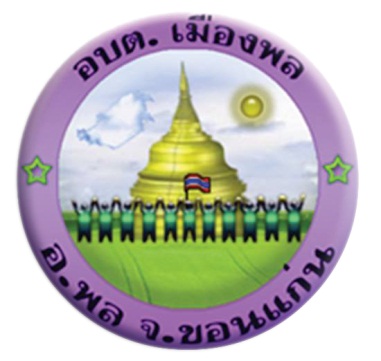 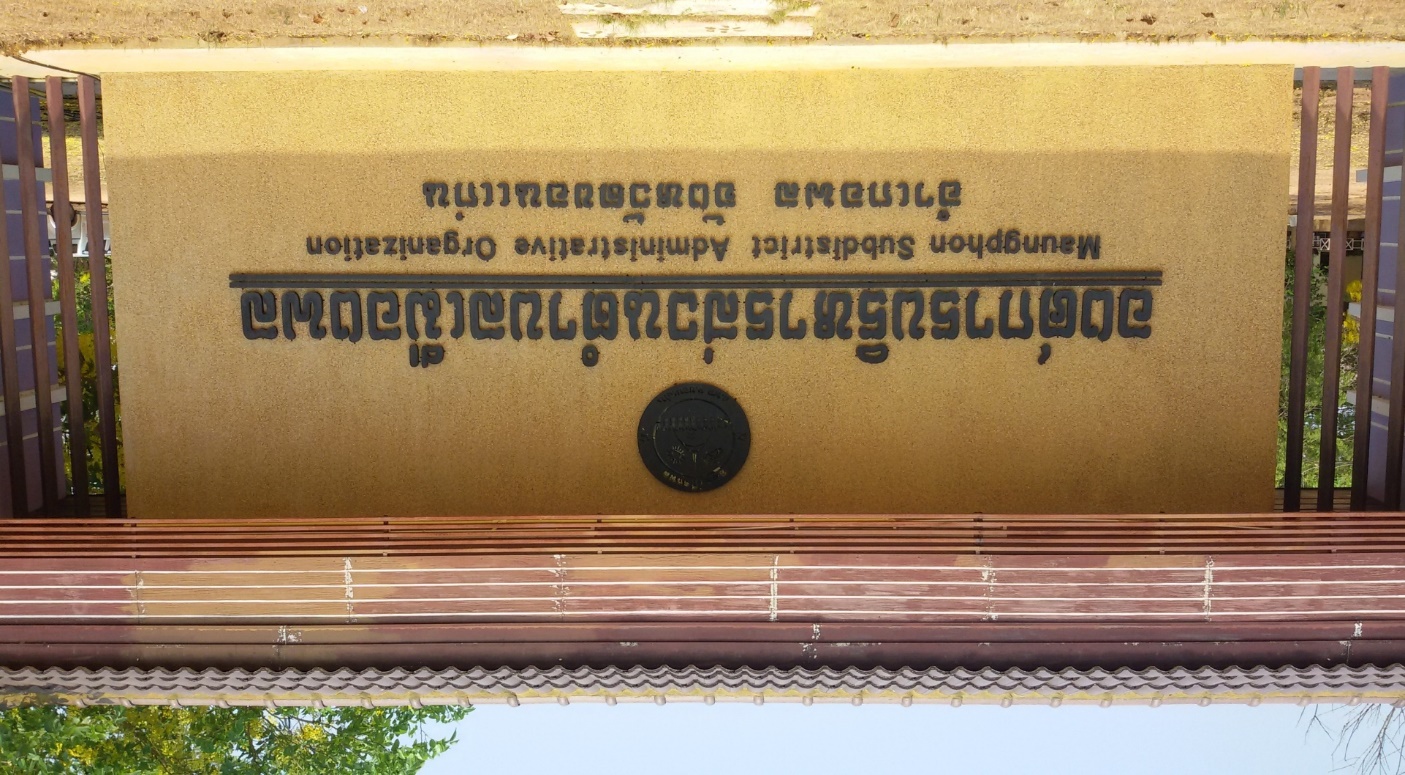 องค์การบริหารส่วนตำบลเมืองพลอำเภอพล  จังหวัดขอนแก่นก           องค์การบริหารส่วนตำบลเมืองพล ให้ความสำคัญในการป้องกันการทุจริต นับว่าเป็นเรื่องสำคัญ เนื่องจากเป็นหน่วยงานหลักในการจัดทำบริการสาธารณะและกิจกรรมสาธารณะเพื่อประประโยชน์ของประชาชนในท้องถิ่น ถือเป็นกลไกสำคัญในการพัฒนาท้องถิ่นซึ่งนำไปสู่การพัฒนาทั่วทั้งประเทศ หากองค์กรปกครองส่วนท้องถิ่นปราศจากการทุจริตนำเงินทุกบาททุกสตางค์มาพัฒนาท้องถิ่นตนเอง พัฒนาเพื่อประโยชน์ของประชาชนในท้องถิ่น และส่งเสริมให้ประชาชนมีส่วนร่วมในการตัดสินใจแก้ไขปัญหาในระดับพื้นที่  ในส่วนการกำกับดูแลองค์กรปกครองส่วนท้องถิ่นจะทำได้เท่าที่จำเป็นตามกรอบกฎหมายกำหนด และต้องเป็นไปเพื่อการคุ้มครองประโยชน์ของประชาชนในท้องถิ่น	ทั้งนี้ต้องยอมรับว่าปัญหาการทุจริตในองค์กรปกครองส่วนท้องถิ่นเป็นเรื่องที่มีคำครหา ที่ได้สร้างความขมขื่นใจให้แก่คนทำงานในองค์กรปกครองส่วนท้องถิ่นมาเป็นเวลานาน ซึ่งหากพิจารณาจำนวนขององค์กรปกครองส่วนท้องถิ่นประกอบกับมีปัจจัยนานัปการที่คอยยั่วยวนใจ บั่นทอนความมีคุณธรรม จริยธรรมซื่อสัตย์สุจริต ของคนทำงานราชการส่วนท้องถิ่นบางส่วนให้เหือดหายไป  และหากจะว่ากันไปแล้ว เรื่องในทำนองเดียวกันนี้ก็สามารถเกิดขึ้นกับคนทำงานในหน่วยงานราชการอื่นได้เช่นเดียวกัน เพียงแต่หน่วยงานท้องถิ่นมีจำนวนมากและมีคนทำงานจำนวนมาก มากกวาคนทำงานในหน่วยงานราชการอื่นๆ  จึงมีโอกาสหรือความเป็นไปได้สูงที่คนทำงานในท้องถิ่นอาจต้องถูกครหาในเรื่องการใช้อำนาจหน้าที่โดยมิชอบมากกว่า  แม้ว่า โอกาสและช่องทางที่คนทำงานในท้องถิ่นจะใช้อำนาจให้ออกนอกลู่นอกทาง จะมีได้ไม่มากเท่ากับที่คนทำงานในหน่วยราชการอื่น และมูลค่าของความเสียหายของรัฐ ที่คนทำงานในองค์กรปกครองส่วนท้องถิ่นได้ก่อให้เกิดขึ้น ก็อาจเป็นแค่เศษผงธุลีของความเสียหายที่เกิดจากการทุจริตของคนนอกองค์กรปกครองส่วนท้องถิ่น	ดังนั้น ปีงบประมาณ พ.ศ. ๒๕๖๐ องค์การบริหารส่วนตำบลเมืองพล จึงดำเนินการส่งเสริมท้องถิ่นปลอดการทุจริตอย่างต่อเนื่อง โดยผู้บริหารท้องถิ่นแสดงเจตจำนงทางการเมืองในการต่อต้านการทุจริตอย่างเห็นได้ชัดเป็นรูปธรรม  ด้วยการจัดทำแผนปฏิบัติการป้องกันการทุจริต ส่งเสริมให้องค์กรปกครองส่วนท้องถิ่นบริหารด้วยความโปร่งใส มีความเข้มแข็งในการบริหารตามหลักการบริหารกิจการบ้านเมืองที่ดีหรือหลักธรรมาภิบาล บังเกิดประโยชน์สุขแก่ประชาชน และในปีนี้ได้จัดทำแผนปฏิบัติการป้องกันการทุจริตสี่ปี (พ.ศ. ๒๕๖๑-๒๕๖๔)  เป็นกรอบแนวทาง การดำเนินงานป้องกันการทุจริต ขององค์การบริหารส่วนตำบลเมืองพลต่อไป องค์การบริหารส่วนตำบลเมืองพลพฤษภาคม ๒๕๖๐      การวิเคราะห์ความเสี่ยงในการเกิดทุจริตในองค์กรปกครองส่วนท้องถิ่น มีวัตถุปะสงค์เพื่อต้องการบ่งชี้ความเสี่ยงของการทุจริตที่มีอยู่ในองค์กรโดยการประเมินโอกาสของการทุจริตที่อาจเกิดขึ้น ตลอดจนบุคคลหรือหน่วยงานที่อาจเกี่ยวข้องกับการกระทำทุจริต เพื่อพิจารณาว่าการควบคุมและการป้องกันการทุจริตที่มีอยู่ในปัจจุบันมีประสิทฺธิภาพและประสิทธิผลหรือไม่     การทุจริตในระดับท้องถิ่น พบว่า ปัจจัยที่มีผลต่อการขยายตัวของการทุจริตในระดับท้องถิ่น ได้แก่      การกระจายอำนาจลงสู่องค์กรปกครองส่วนท้องถิ่น แม้ว่าโดยหลักการแล้วการกระจายอำนาจมีวัตถุประสงค์สำคันเพื่อให้บริการต่างๆ ของรับสามารถตอบสนองต่อความต้องการของชุมชนมากขึ้น มีประสิทธิภาพมากขึ้น แต่ในทางปฏิบัติทำให้แนวโน้มของการทุจริตในท้องถิ่นเพิ่มมากขึ้นเช่นเดียวกัน    ลักษณะการทุจริตในส่วนขององค์กรปกครองส่วนท้องถิ่น จำแนกเป็น 7 ประเภท ดังนี้การทุจริตด้านงบประมาณ การทำบัญชี การจัดซื้อจัดจ้าง และการเงินการคลัง ส่วนให้เกิดจากการละเลยขององค์กรปกครองส่วนท้องถิ่นสภาพหรือปัญหาที่เกิดจากตัวบุคคลสภาพทุจริตอันเกิดจากช่องว่างของกฎระเบียบและกฎหมายสภาพหรือลักษณะปัญหาของการทุจริตที่เกิดจากการขาดความรู้ความเขาใจและขาดคุณธรรมและจริยธรรมสภาพหรือลักษณะปัญหาที่เกิดจากการขาดประชาสัมพันธ์ให้ประชาชนทราบสภาพหรือลักษณะปัญหาของการทุจริตที่เกิดจากการตรวจสอบขาดความหลากหลายในการตรวจสอบจากภาคส่วนต่างๆสภาพหรือลักษณะปัญหาของการทุจริตที่เกิดจากอำนาจ บารมี และอิทธิพลท้องถิ่น   สาเหตุและปัจจัยที่นำไปสู่การทุจริตขององค์กรปกครองส่วนท้องถิ่นสามารถสรุปเป็นประเด็นได้ดังนี้    ๑)โอกาส ว่าในปัจจุบันมีหน่วยงานและกฎหมายที่เกี่ยวข้องกับการป้องกันและปราบปรามการทุจริตแต่พบว่ายังมีช่องว่างที่ทำให้เกิดโอกาสของการทุจริต ซึ่งโอกาสดังกล่าวเกิดขึ้นจากการบังคับใช้กฎหมายที่ไม่เข้มแข็ง กฎหมายกกระเบียบไม่รัดกุม และอำนาจหน้าที่โดยเฉพาะข้าราชการระดับสูงก็เป็นอีกโอกาสหนึ่งที่ทำให้เกิดการทุจิต-๒-           2) สิ่งจูงใจ เป็นที่ยอมรับว่าสภาวะทางเศรษฐกิจที่มุ่งเน้นเรื่องของวัตถุนิยม สังคมทุนนิยม  ทำให้คนในปัจจุบันมุ่งเน้นที่การสร้างความร่ำรวย ด้วยเหตุนี้จึงเป็นแรงจูงใจให้เจ้าหน้าที่มีแนวโน้มที่จะทำพฤติกรรมการทุจริตมากยิ่งขึ้น  	3) การขาดกลไก ในการตรวจสอบความโปร่งใส การทุจริตในปัจจุบันมีรูปแบบที่ซับซ้อนขึ้น โดยเฉพาะการทุจริตในเชิงนโยบายที่ทำให้การทุจริตกลายเป็นความชอบธรรมในสายตาของประชาชน ขาดกลไกการตรวจสอบความโปร่งใสที่มีประสิทธิภาพ ดังนั้นจึงเป็นการยากที่จะเข้าไปตรวจสอบการทุจริตของบุคคลเหล่านี้4) การผูกขาด ในบางกรณีการดำเนินงานของภาครัฐ ได้แก่ การจัดซื้อ – จัดจ้าง เป็นเรื่องของการผูกขาด ดังนั้นจึงมีความเกี่ยวข้องเป็นห่วงโซ่ผลประโยชน์ทางธุรกิจ ในบางครั้งพบบริษัทมีการให้สินบนแก่เจ้าหน้าที่เพื่อให้ตนเองได้รับสิทธิในการดำเนินงานโครงการของภาครัฐ รูปแบบของการผูกขาด ได้แก่       การผูกขาดในโครงการก่อสร้างและโครงสร้างพื้นฐานภาครัฐ5) การได้รับค่าตอบแทนที่ไม่เหมาะสม รายได้ไม่เพียงพอต่อรายจ่าย ความยากจนถือเป็นปัจจัยหนึ่งที่ทำให้ข้าราชการมีพฤติกรรมการทุจริต เพราะความต้องการที่จะมีสภาพความเป็นอยู่ที่ดีขึ้น ทำให้เจ้าหน้าที่ต้องแสวงหาช่องทางเพื่อเพิ่ม “รายได้พิเศษ” ให้กับตนเองและครอบครัว6) การขาดจริยธรรม คุณธรรม ในสมัยโบราณ ความซื่อสัตย์สุจริตเป็นคุณธรรมที่ได้รับการเน้นเป็นพิเศษถือว่าเป็นเครื่องวัดความดีของคน แต่ในปัจจุบัน พบว่า  “คนมีความละอายต่อบาปและเกรงกลัวบาปน้อยลง”  และมีความเห็นแก่ตัวมากยิ่งขึ้น มองแต่ประโยชน์ส่วนตนเป็นที่ตั้งมากกว่าที่จะยึดผลประโยชน์ส่วนรวม7) มีค่านิยมที่ผิด ปัจจุบันค่านิยมของสังคมได้เปลี่ยนจากยกย่องคนดี คนที่มีความซื่อสัตย์สุจริตเป็นยกย่องคนที่มีเงิน คนที่เป็นเศรษฐี มหาเศรษฐี คนที่มีตำแหน่งหน้าที่การงานสูง ด้วยเหตุนี้ ผู้ที่มีค่านิยมที่ผิดเห็นว่าการทุจริตเป็นวิถีชีวิตเป็นเรื่องปกติธรรมดา เห็นคนซื่อเป็นคนเซ่อ เห็นคนโกงเป็นคนฉลาด ย่อมจะทำการทุจริตฉ้อราษฎร์บังหลวง โดยไม่มีความละอายต่อบุญและบาป และไม่เกรงกลัวต่อกฎหมายของบ้านเมือง	ปัจจุบันปัญหาการทุจริตคอร์รัปชันในประเทศไทยถือเป็นปัญหาเรื้อรังที่นับวันยิ่งจะทวีความรุนแรงและสลับซับซ้อนมากยิ่งขึ้นและส่งผลกระทบในวงกว้าง โดยเฉพาะอย่างยิ่งต่อความมั่นคงของชาติ เป็นปัญหาลำดับต้นๆ  ที่ขัดขวางการพัฒนาประเทศทั้งในด้านเศรษฐกิจ สังคมและการเมือง เนื่องจากเกิดขึ้นทุกภาคส่วน-๓-สังคมไทย ไม่ว่าจะเป็นภาคการเมือง ภาคราชการ โดยเฉพาะองค์กรปกครองส่วนท้องถิ่นมักถูกมองจากภายนอกสังคมว่าเป็นองค์กรที่เอื้อต่อการทุจริตคอร์รัปชันและมักจะปรากฏข่าวทุจริตตามสื่อและรายงานของ ทางราชการอยู่เสมอ ซึ่งได้ส่งผลสะเทือนต่อกระแสการกระจายอำนาจและความศรัทธาต่อระบบการปกครองส่วนท้องถิ่นอย่างยิ่ง  ส่งผลให้ภาพลักษณ์ของประเทศไทยเรื่องการทุจริตคอร์รัปชันมีผลในเชิงลบ สอดคล้องกับการจัดลำดับดัชนีชี้วัดภาพลักษณ์คอร์รัปชัน ( Corruption Perception – CPI ) ซึงเป็นเครื่องมือที่ใช้      ประเมินการทุจริตคอร์รัปชันทั่วโลกที่จัดโดยองค์กรเพื่อการโปร่งใสนานาชาติ  (Transparency International – IT ) พบว่า ผลคะแนนของประเทศไทยระหว่างปี 2555 – 2558 อยู่ที่ 35 – 38 คะแนน จากคะแนนเต็ม 100 โดยในปี 2558 อยู่อันดับที่ 76 จาก 168 ประเทศทั่วโลก และเป็นอันดับที่ 3 ในประเทศอาเซียนรองจากประเทศสิงคโปร์และประเทศมาเลเซียและล่าสุดพบว่าผลคะแนนของประเทศไทย 2559 ลดลง 3 คะแนน จากปี 2558 ได้ลำดับที่ 101 จาก168 ประเทศ ซึ่งสามารถสะท้อนให้เห็นว่าประเทศไทย เป็นประเทศที่มีปัญหาการคอร์รัปชันอยู่ในระดับสูง	แม้ว่าในช่วงระยะที่ผ่านมา ประเทศไทยได้แสดงให้เห็นถึงความพยายามในการปราบปรามการป้องกันทุจริตไม่ว่าจะเป็น การเป็นประเทศภาคีภายใต้อนุสัญญาสหประชาชาติว่าด้วยการต่อต้านการทุจริต             ( United Nations Convention Against Corruption – UNCAC ) พ.ศ. 2546 การจัดตั้งองค์กรตามรัฐธรรมนูญ โดยเฉพาะอย่างยิ่งคณะกรรมการป้องกันปราบปรามการทุจริตแห่งชาติได้จัดทำยุทธศาสตร์ชาติว่าด้วยการป้องกันและปราบปรามการทุจริตมาแล้ว 3 ฉบับ แต่ปัญหาการทุจริตในประเทศไทยไม่ได้มีแนวโน้มที่ลดน้อยถอยลง สาเหตุที่ทำให้การทุจริตเป็นปัญหาที่สำคัญของสังคมไทยประกอบด้วยปัจจัยทางด้านพื้นฐานโครงสร้างสังคม ซึ่งเป็นสังคมที่ตั้งอยู่บนพื้นฐานความสัมพันธ์แนวดิ่ง ( Vertical Relation ) หรืออีกนัยหนึ่งคือ พื้นฐานของสังคมอุปถัมภ์ที่ทำให้สังคมไทยยึดติดกับการช่วยเหลือเกื้อกูลกัน โดยเฉพาะในหมู่ญาติพี่น้องและพวกพ้อง ยึดติดกับกระแสบริโภคนิยม วัตถุนิยม ติดความสบาย ยกย่องคนที่มีเงินและมีอำนาจ                 คนไทยบางส่วนมองว่าการทุจริตคอร์รัปชันเป็นเรื่องปกติที่ยอมรับได้ ซึ่งนับได้ว่าเป็นปัญหาที่ฝังรากลึกในสังคมไทยมาแต่อดีตหรือกล่าวได้ว่าเป็นส่วนหนึ่งของค่านิยมและวัฒนธรรมไทยไปแล้ว ผนวกกับปัจจัยทางด้านการทำงานที่ไม่ได้บูรณาการความร่วมมือของทุกภาคส่วนไว้ด้วยกัน จึงส่งผลให้การทำงานของกลไกหรือความพยายามที่ได้กล่าวมาข้างต้นไม่สามารถทำได้อย่างเต็มศักยภาพ ขาดความเข้มแข็ง	ปัจจุบันยุทธศาสตร์ว่าด้วยการป้องกันและปราบปรามการทุจริตที่ใช้อยู่เป็นฉบับที่ 3 เริ่มจากปี พ.ศ. 2560 จนถึงปี พ.ศ. 2564 ซึ่งมุ่งสู่การเป็นประเทศที่มีมาตรฐานทางคุณธรรม เป็นสังคมมติใหม่ที่ประชาชนไม่เพิกเฉยต่อการทุจริตทุกรูปแบบ โดยได้รับความร่วมมือจากฝ่ายการเมือง หน่วยงานของรัฐ ตลอดจนประชาชน ในการพิทักษ์รักษาผลประโยชน์ของชาติและประชาชนเพื่อให้ประเทศไทยมีศักดิ์และเกียรติภูมิในด้านความโปร่งใสทัดเทียมนานาอารยประเทศ  โดยกำหนดวิสัยทัศน์ “ประเทศไทยใสสะอาดไทยทั้งชาติต้านทุจริต”      มีเป้าหมายหลักเพื่อให้ประเทศไทยได้รับประเมินดัชนีการรับรู้การทุจริต (Corrution  Perception  Index : CPI)  ไม่น้อยกว่าร้อยละ ๕๐  ในปี พ.ศ. ๒๕๖๔  ซึ่งการที่ระดับคะแนนจะสูงขึ้นได้นั้น  การบริหารงานภาครัฐต้องมีระดับธรรมาภิบาลที่สูงขึ้น  เจ้าหน้าที่ของรัฐและประชาชนต้องมีพฤติกรรม-๔- แตกต่างที่เป็นอยู่ในปัจจุบัน  ไม่ใช้ตำแหน่งหน้าที่ในทางทุจริตประพฤติมิชอบ  โดยได้กำหนดยุทธศาสตร์การดำเนินงานหลักออกเป็น ๖ ยุทธศาสตร์  ดังนี้	ยุทธศาสตร์ที่  ๑  สร้างสังคมที่ไม่ทนต่อการทุจริต	ยุทธศาสตร์ที่  ๒ ยกระดับเจตจำนงทางการเมืองในการต่อต้านการทุจริต 	ยุทธศาสตร์ที่  ๓  สกัดกั้นการทุจริตเชิงนโยบาย	ยุทธศาสตร์ที่  ๔  พัฒนาระบบป้องกันการทุจริต	ยุทธศาสตร์ที่  ๕  ปฏิรูปกลไกและกระบวนการปราบปรามการทุจริต	ยุทธศาสตร์ที่  ๖   ยกระดับคะแนนการรับรู้การทุจริต  (Corruption  Perception  Index)	ดังนั้น  เพื่อให้การดำเนินการขับเคลื่อนด้านการป้องกันและปราบปรามการทุจริตบังเกิดผลเป็นรูปธรรมในทางปฏิบัติเป็นไปตามเจตนารมณ์ของยุทธศาสตร์ว่าด้วยการป้องกันและปราบปรามการทุจริตระยะที่  ๓  (พ.ศ. ๒๕๖๐ – ๒๕๖๔)  องค์กรปกครองส่วนท้องถิ่นจึงได้ตระนักและให้ความสำคัญกับการบริหารจัดการที่มีความโปร่งใส  สร้างค่านิยม  วัฒนธรรมสุจริตให้เกิดในสังคมอย่างยั่งยืน  จึงได้ดำเนินการจัดทำแผนปฏิบัติการป้องกันการทุจริต  เพื่อกำหนดแนวทางการขับเคลื่อนด้านการป้องกันและปราบปรามการทุจริตผ่านโครงการ/กิจกรรม/มาตรการต่าง ๆ ที่เป็นรูปธรรมอย่างชัดเจน  อันจะนำไปสู่การปฏิบัติอย่างมีประสิทธิภาพ  บรรลุวัตถุประสงค์และเป้าหมายการป้องกันและปราบปรามการทุจริตอย่างแท้จริง     	๑) เพื่อยกระดับเจตจำนงทางการเมืองในการต่อต้านการทุจริตของผู้บริหารองค์กรปกครองส่วนท้องถิ่น     	๒) เพื่อยกระดับจิตสำนึกความรับผิดชอบในผลประโยชน์ของสาธารณะของข้าราชการฝ่ายบริหารบุคลากรขององค์กรปกครองส่วนท้องถิ่นรวมถึงประชาชนในท้องถิ่น     	๓) เพื่อให้การบริหารราชการองค์กรปกครองส่วนท้องถิ่นเป็นไปตามหลักบริหารกิจการบ้านเมืองที่ดี (Governance)     	๔) เพื่อส่งเสริมบทบาทการมีส่วนร่วม (people’s participation )  และการตรวจสอบ (people’s audit) ของภาคประชาชนในการบริหารกิจการขององค์กรปกครองส่วนท้องถิ่น     	๕) เพื่อพัฒนาระบบ  กลไก  มาตรการ  รวมถึงเครือข่ายในการตรวจสอบการปฏิบัติราชการ       ขององค์กรปกครองส่วนท้องถิ่นข้าราชการฝ่ายการเมือง  ข้าราชการฝ่ายบริหาร  บุคลากรขององค์กรปกครองส่วนท้องถิ่น  รวมถึงประชาชนในท้องถิ่นมีจิตสำนึกและความตระหนักในการปฏิบัติหน้าที่ราชการให้บังเกิดประโยชน์สุขแก่-๕-ประชาชนท้องถิ่น  ปราศจากการก่อให้เกิดข้อสงสัยในการประพฤติปฏิบัติตามมาตรการจริยธรรม  การขัดกันแห่งผลประโยชน์และแสวงหาผลประโยชน์โดยมิชอบ    	๒) เครื่องมือ/มาตรการการปฏิบัติงานที่สามารถป้องกันปัญหาเกี่ยวกับการทุจริตและประพฤติมิชอบของราชการ          ๓) โครงการ/กิจกรรม/มาตรการที่สนับสนุนให้สาธารณะและภาคประชาชนเข้ามามีส่วนร่มและการตรวจสอบการปฏิบัติหรือบริหารราชการขององค์กรปกครองส่วนท้องถิ่น         	๔) กลไก  มาตรการ  รวมถึงเครือข่ายในการตรวจสอบการปฏิบัติราชการขององค์กรปกครองส่วนท้องถิ่นที่มีความเข้มแข็งในการตรวจสอบ  ควบคุมและถ่วงดุลการใช้อำนาจอย่างเหมาะสม        	๕) องค์กรปกครองส่วนท้องถิ่นมีแผนงานที่มีประสิทธิภาพ  ลดโอกาสในการกระทำการทุจริตและประพฤติมิชอบจนเป็นที่ยอมรับจากทุกภาคส่วน	๑) ข้าราชการฝ่ายการเมือง  ข้าราชการฝ่ายบริหาร  บุคลากรขององค์กรปกครองส่วนท้องถิ่นรวมถึงประชาชนในท้องถิ่นมีจิตสำนึกรักท้องถิ่นของตนเอง  อันจะนำมาซึ่งการสร้างค่านิยม  และอุดมการณ์ในการต่อต้านการทุจริต (Anti - Corruption)  จากการปลูกฝังหลักคุณธรรม  จริยธรรม  หลักธรรมภิบาล       รวมถึงหลักเศรษฐกิจพอเพียงที่สามารถนำมาประยุกต์ใช้ในการทำงานแลชีวิตประจำวัน	๒) องค์กรปกครองส่วนท้องถิ่นสามารถบริหารราชการเป็นไปตามหลักบริหารกิจการบ้านเมืองที่ดี (Good Governance ) มีความโปร่งใส  เป็นธรรมตรวจสอบได้	๓) ภาคประชาชนมีส่วนร่วมตั้งแต่ร่วมความคิด  ร่วมทำ  ร่วมตัดสินใจรวมถึงร่วมตรวจสอบในฐานะพลเมืองที่มีจิตสำนึกรักท้องถิ่น  อันจะนำมาซึ่งการสร้างเครือข่ายภาคประชาชนที่มีความเข้มแข็งในการเฝ้าระวังการทุจริต	๔) สามารถพัฒนาระบบ  กลไก  มาตรการ  รวมถึงเครือข่ายในการตรวจสอบในฐานะพลเมืองที่มีจิตสำนึกรักท้องถิ่น  อันจำนำมาซึ่งการสร้างเครือข่ายภาคประชาชนที่มีความเข้มแข็งในการเฝ้าระวังการทุจริต	๕) องค์กรปกครองส่วนท้องถิ่นมีแนวทางการบริหารราชการที่มีประสิทธิภาพ  ลดโอกาสในการกระทำการทุจริตและประพฤติมิชอบ  จนเป็นที่ยอมรับจากทุกภาคส่วนให้เป็นองค์กรปกครองส่วนท้องถิ่นต้นแบบ  ด้านการป้องกันการทุจริต  อันจะส่งผลให้ประชาชนในท้องถิ่นเกิดความภาคภูมิใจและให้ความร่วมมือเป็นเครือข่ายในการเฝ้าระวังการทุจริตที่เข้มแข็งอย่างยั่งยืน.............................................................-๖-ส่วนที่ ๒แผนปฏิบัติการป้องกันการทุจริต ๔ ปี (พ.ศ. ๒๕๖๑-๒๕๖๔)-๗--๘--๙- -๑๐--11--๑๒-ส่วนที่ ๓ตัวอย่างโครงการ/กิจกรรม/มาตรการ มิติ ๑-๔มิติที่ ๑  การสร้างสังคมที่ไม่ทนต่อการทุจริต  ๑.๑  การสร้างจิตสำนึกและความตระหนักแก่บุคลากรทั้งข้าราชการการเมือง ฝ่ายบริหาร  ข้าราชการการเมืองฝ่ายสภาท้องถิ่น และฝ่ายประจำขององค์กรปกครองส่วนท้องถิ่น    1. ชื่อโครงการ : โครงการบริหารงานตามหลักธรรมาภบิาล๒.หลักการและเหตุผล  หลักธรรมาภิบาล หรือ การบริหารจัดการที่ดี (Good Governance) เป็นหลักสําคัญในการบริหารและการ ปฏิบัติงานจะต้องมีความสุจริต โปร่งใส และสามารถตรวจสอบได้ รวมทั้งเป็นการเสริมสร้างจิตสํานึกในการทํางานและความ รับผิดชอบต่อหน้าที่ของตนเอง นอกจากนี้ ยังต้องมีการส่งเสริมคุณธรรมและจริยธรรมเพื่อให้สามารถปฏิบัติงานร่วมกันได้อย่าง มีประสิทธิภาพ และนําไปสู่การพัฒนาองค์กรอย่างต่อเนื่อง อีกทั้งสามารถแก้ปัญหาความขัดแย้งภายในองค์กรได้อีกด้วย จาก สภาพปัญหาการทุจริตคอร์รัปชันที่เป็นปัญหาเรื้อรังที่มีส่วนบั่นทอนความเจริญของประเทศไทยมานาน จึงจําเป็นอย่างยิ่งที่ จะต้องมีการป้องกันและแก้ไขปัญหาการทุจริตคอร์รัปชันอย่างจริงจัง ในสถานการณ์วิกฤติปัญหาการทุจริตคอร์รัปชันใน สังคมไทยดังกล่าว ทุกภาคส่วนในสังคมไทยต่างเห็นพ้องตรงกันว่าการที่จะทําให้ปัญหาการคอร์รัปชันลดน้อยลงและหมดไปได้ ในที่สุดนั้น ต้องนําหลักธรรมาภิบาลไปปรับใช้กับทุกภาคส่วนไม่ว่าจะเป็นภาคส่วนการเมือง ภาคราชการ ภาคธุรกิจเอกชน ตลอดจนภาคประชาสังคมอย่างเข้มงวดจริงจัง พร้อมทั้งสร้างทัศนคติใหม่ปลูกจิตสํานึกของคนไทยร่วมต้านภัยการทุจริต ควบคู่ กับการเปลี่ยนแปลงค่านิยมไปในทิศทางที่ไม่เอื้อหรือสนับสนุนการทุจริตคอร์รัปชัน ทั้งนี้ กลไกการนําหลักธรรมาภิบาล        ซึ่งประกอบด้วย ความชอบธรรม ความโปร่งใส ความรับผิดชอบและการตรวจสอบได้ ความมีประสิทธิภาพและประประสิทธิผล และการมีส่วนร่วมของประชาชนไปเป็นแนวทางในการบริหารจัดการนั้น ปรากฏอยู่ในบทบัญญัติของกฎหมายรัฐธรรมนูญแห่ง ราชอาณาจักรไทยฉบับปัจจุบัน ซึ่งได้วางกรอบการนําหลักธรรมาภิบาลไปเป็นแนวทางการปฏิรูปการบริหารการปกครองของ หน่วยงานองค์กรต่างๆ ของภาครัฐ จึงนับเป็นการส่งสัญญาณเชิงบวกให้เห็นว่าประเทศไทยมีพัฒนาการเปลี่ยนแปลงไปในทาง ที่ดีขึ้นแล้ว แต่อย่างไรก็ตาม สําหรับกรอบการนําหลักธรรมาภิบาลไปเป็นแนวทางการปฏิรูปการบริหารการปกครองของ หน่วยงานหรือองค์กรภาครัฐนั้น ปัจจุบันยังคงอยู่บนความหลากหลายในองค์ประกอบหลักของธรรมาภิบาลซึ่งประกอบด้วย หลักความชอบธรรม (Legitimacy) หลักความโปร่งใส (Transparency) หลักความรับผิดชอบและการตรวจสอบได้ (Accountability) หลักความมีประสิทธิภาพ (Efficiency) และหลักการมีส่วนร่วม (Participation) ดังนั้น การพิจารณา คัดเลือกนําองค์ประกอบหลักของธรรมาภิบาลเหล่านั้นมาใช้เป็นเครื่องมือกลไกในการสร้างมาตรฐานด้านความโปร่งใสสําหรับ หน่วยงานหรืองค์กรใดๆ จะต้องคํานึงถึงกรอบเป้าหมาย วัตถุประสงค์แนวทาง หรือวิธีการดําเนินงานที่หน่วยงานองค์กร สามารถปฏิบัติ เพื่อสร้างระบบบริหารกิจการบ้านเมืองและสังคมที่ดีได้ต่อไป  ดังนั้น เพื่อประโยชน์ในการบริหารราชการขององค์การบริหารส่วนตําบลเมืองพง องค์การบริหารส่วนตําบล จึงจัดทํา โครงการบริหารงานตามหลักธรรมาภิบาลขึ้น -13-3. วัตถุประสงค์       1) เพื่อให้ผู้บริหารท้องถิ่น บุคลากรขององค์กรมีความรู้ความเข้าใจในเรื่องหลักธรรมาภิบาล คุณธรรม และจริยธรรม      2) เพื่อให้ผู้บริหารท้องถิ่น บุคลากรมีความรู้ความเข้าใจและให้ความสําคัญกับการป้องกันและปราบปรามการทุจริต ประพฤติมิชอบ (Anti Corruption)      3) เพื่อให้ผู้บริหารท้องถิ่น บุคลากรมีความรู้ความเข้าใจในหลักและแนวคิดปรัชญาเศรษฐกิจพอเพียงและสามารถ นําไปประยุกต์ใช้ในการทํางานและการดําเนินชีวิตได้   4) เพื่อให้ผู้บริหารท้องถิ่น บุคลากรสามารถนําองค์ความรู้ต่างๆ ไปประยุกต์ใช้ในการทํางานให้กับองค์กรได้อย่างมี ประสิทธิภาพ 4. เป้าหมาย        ผู้บริหารท้องถิ่น สมาชิกสภาท้องถิ่น พนักงานส่วนตําบลและพนักงานจ้าง      5. พื้นที่ดําเนินการ           องค์การบริหารส่วนตําบลเมืองพล      6. วิธีดําเนินการ           1)  จัดทําโครงการเพื่อขออนุมัติจากผู้บริหารท้องถิ่น           2) มอบงานให้กับผู้รับผิดชอบโครงการ และผู้ที่เกี่ยวข้อง เพื่อวางแผนและจัดเตรียมโครงการ           3) ประสานงานกับหน่วยงานที่เกี่ยวข้อง เพื่อจัดหาวิทยากร           4) จัดทํากําหนดการและหัวข้อการอบรม           5) สรุปผลในภาพรวมและรายงานผลการดําเนินการตามโครงการให้ผู้บริหารท้องถิ่นทราบ       7. ระยะเวลาการดําเนินงาน              4 ปี (ปีงบประมาณ พ.ศ. 25๖๑ – 25๖๔)       8. งบประมาณที่ใช้ในการดําเนินการ             20,000  บาท        9. ผู้รับผิดชอบโครงการ             สํานักงานปลัดองค์การบริหารส่วนตําบลเมืองพล    10. ตัวชี้วัด/ผลลัพธ์             1) ผู้บริหารท้องถิ่น บุคลากรขององค์กรมีความรู้ความเข้าใจในเรื่องหลักธรรมาภิบาลคุณธรรม และจริยธรรม            2) ผู้บริหารท้องถิ่น บุคลากรมีความรู้ความเข้าใจและให้ความสําคัญกับการป้องกันและปราบปรามการทุจริต ประพฤติมิชอบ (Anti Corruption)             3) ผู้บริหารท้องถิ่น บุคลากรมีความรู้ความเข้าใจในหลักและแนวคิดปรัชญาเศรษฐกิจพอเพียง และสามารถนําไป ประยุกต์ใช้ในการทํางานและการดําเนินชีวิตได้            4) ผู้บริหารท้องถิ่น บุคลากรสามารถนําองค์ความรู้ต่างๆ ไปประยุกต์ใช้ในการทํางานให้กับองค์กรได้อย่างมี ประสิทธิภาพ  ..............................................................................................................................................................................-14- ๑.๒  การสร้างจิตสำนึกและความตระหนักแก่ประชาชนทุกภาคส่วนในท้องถิ่น  1. ชื่อโครงการ : โครงการปลูกต้นเพื่อเพิ่มพื้นที่สีเขียว ลดภาวะโลกร้อนในพื้นที่ตำบลเมืองพล ๒. หลักการและเหตุผล/ความเป็นมา             เนื่องด้วยปัจจุบัน โลกกําลังเผชิญกับสภาวะการเปลี่ยนแปลงของสภาพภูมิอากาศ (Climate Change) ที่ทําให้ อุณหภูมิโลกสูงขึ้น หรือที่เรียกว่า สภาวะโลกร้อน ซึ่งส่งผลให้เกิดปรากฏการณ์ทางธรรมชาติที่มีผลกระทบกับวิถีชีวิตของมนุษย์ อาทิ เกิดความแห้งแล้ง มีไฟไหม้ป่า ฝนตกไม่ตรงฤดูกาล อากาศหนาวและหิมะตกในประเทศที่ไม่เคยมีหิมะตก เป็นต้น      ส่วนหนึ่งเป็นผลมาจากการตัดไม้ทําลายป่าของมนุษย์ ดังนั้น ประเทศต่างๆ ทั่วโลก จึงได้ร่วมมือกันป้องกันและแก้ไขภาวะโลก ร้อน ซึ่งเป็นปัญหาที่สําคัญส่งผลกระทบต่อคุณภาพชีวิตของประชาชนทั้งในระดับภูมิภาคและระดับประเทศ การเพิ่มพื้นที่      สีเขียวจึงเป็นหนทางหนึ่งในการแก้ไขปัญหาภาวะโลกร้อนโดยตรงเนื่องจากต้นไม้เป็นแหล่งดูดซับก๊าซคาร์บอนไดออกไซด์ แหล่งกรองมลพิษ และผลิตก๊าซออกซิเจน อีกทั้งเป็นการสร้างความสมดุลการใช้พื้นที่ให้เกิดความเหมาะสม ลดอุณหภูมิของ พื้นผิวในพื้นที่นั้น ๆ ลงได้อย่างน้อย 2 องศาเซลเซียส เพื่อเป็นการแก้ไขปัญหาภาวะโลกร้อน องค์การบริหารส่วนตําบลเมืองพล   จึงได้จัดทําโครงการ “ปลูกต้นไม้เพื่อเพิ่มพื้นที่สีเขียว ลดภาวะโลกร้อนในพื้นที่ตําบลเมืองพล  ประจําปี 2561” เพื่อให้ประชาชนได้ มีส่วนร่วมในการแก้ไขปัญหาภาวะโลกร้อนสร้างเมืองน่าอยู่สวยงาม (Beautified City) ดังนั้น งานอนามัยและสิ่งแวดล้อม องค์การบริหารส่วนตําบลเมืองพล  จึงได้จัดทําโครงการนี้ขึ้นมา เพื่อเพิ่มพื้นที่สีเขียวในพื้นที่กสิกรรมของประชาชนและพื้นที่ว่างเปล่าในเขตองค์การบริหารส่วนตําบลเมืองพล เพื่อให้เกิดความร่มรื่น แก่ชุมชน พร้อมทั้งเป็นการเพิ่มคุณภาพชีวิตของประชาชนในชุมชน๓. วัตถุประสงค์         3.1 เพื่อให้ประชาชนตระหนักในคุณค่าของสิ่งแวดล้อม และรักษาทรัพยากรธรรมชาติอันเป็นสาธารณะร่วมกัน       3.2 เพื่อส่งเสริมสนับสนุนให้ชุมชนเข้ามามีส่วนร่วมในการแก้ไขปัญหาภาวะโลกร้อน โดยเพิ่มพื้นที่สีเขียวในตําบลเมืองพล       3.3 เพื่อให้ประชาชนนําหลักปรัชญาเศรษฐกิจพอเพียงมาใช้ในชีวิตประจําวัน เกิดความสมดุลเพิ่มมูลค่าทรัพยากรที่ มีและลดภาวะโลกร้อน       3.4 ส่งเสริมสนับสนุนให้ชุมชนเป็นเมืองน่าอยู่ สวยงาม (Beautified City) สร้างความร่มรื่นและคลายร้อนแก่ ประชาชน ๔. เป้าหมาย/ผลผลิต       ประชาชนร่วมกันปลูกต้นไม้ จํานวน 1,000 ต้น5. พื้นที่ดําเนินการ     พื้นที่สาธารณะในเขตตําบลเมืองพล   อําเภอพล     จังหวัดขอนแก่น-15-6. วิธีดําเนินงาน        6.1 ประสานงานกับส่วนราชการ องค์กรภาคเอกชน สถาบันการศึกษา กลุ่มพลังมวลชน และประชาชนในท้องถิ่น เข้าร่วมกิจกรรม     6.2 ประสานงานกับหน่วยงานที่เกี่ยวข้องและองค์กรปกครองส่วนท้องถิ่นในพื้นที่ ให้จัดเตรียมสถานที่เพื่อปลูกต้นไม้     6.3 จัดซื้อกล้าไม้ พันธุ์ไม้ เพื่อใช้ในโครงการ      6.4 ดําเนินการปลูกต้นไม้โดยส่วนราชการ องค์กรภาคเอกชน สถาบันการศึกษา กลุ่มพลังมวลชน และประชาชนใน ท้องถิ่น      6.5 ดูแลรักษาและติดตามผลโดยกองสาธารณสุขและสิ่งแวดล้อม องค์การบริหารส่วนตําบลเมืองพล7. ระยะเวลาดําเนินการ    4 ปี (ปีงบประมาณ พ.ศ. 2561  – 2564)8. งบประมาณดําเนินการ      120,000 บาท 9. ผู้รับผิดชอบโครงการ      งานอนามัยและสิ่งแวดล้อม องค์การบริหารส่วนตําบลเมืองพล10.ตัวชี้วัด/ผลลัพธ์       10.1 ทําให้ผู้เข้าร่วมกิจกรรมมีความเข้าใจถึงความสําคัญของทรัพยากรธรรมชาติและสิ่งแวดล้อม       10.2 ทําให้เพิ่มพื้นที่ป่าไม้และสิ่งแวดล้อมที่ดีและช่วยลดภาวะโลกร้อน       10.3 ทําให้ประชาชนมีจิตสํานึก ในการดูแลรักษาทรัพยากรธรรมชาติและสิ่งแวดล้อม       10.4 ทําให้เยาวชนและกลุ่มพลังมวลชนใช้เป็นแนวทางในการสร้างความสามัคคีและสร้างความร่มรื่นในชุมชน……………………………………………………………………………………………………………………………………………………………-16-๑.๓ การสร้างจิตสำนึกและความตระหนักแก่เด็กและเยาวชน  ๑. ชื่อโครงการ : โครงการสร้างภูมิคุ้มกันทางสังคมให้เด็กและเยาวชนตําบลเมืองพล                        (กิจกรรม “โตไปไม่โกง”) 2. หลักการและเหตุผล/ความเป็นมา     ในปัจจุบันการทุจริตคอร์รัปชันเป็นปัญหาที่ทําลายสังคมอย่างรุนแรงและฝังรากลึก เป็นปัญหาที่สะท้อนวิกฤตการณ์ ด้านคุณธรรมจริยธรรมของคนในสังคม ซึ่งการที่จะแก้ไขปัญหาได้อย่างยั่งยืนนั้นคนในสังคมต้องมีค่านิยมในการรักความดีและ รู้สึกไม่ยอมรับพฤติกรรมทุจริตคอร์รัปชันและการโกงทุกรูปแบบ โดยเฉพาะในกลุ่มเด็กและเยาวชน ตามพระราชบัญญัติสภา ตําบลและองค์การบริหารส่วนตําบล พุทธศักราช 2537 และแก้ไขเพิ่มเติมถึง (ฉบับที่ 6 ) พ.ศ. 2552 มาตรา 66 องค์การ บริหารส่วนตําบล มีอํานาจหน้าที่ในการพัฒนาตําบลทั้งในด้านเศรษฐกิจ สังคมและวัฒนธรรม และมาตรา 67 ภายใต้บังคับ แห่งกฎหมาย องค์การบริหารส่วนตําบลมีหน้าที่ต้องทําในเขตองค์การบริหารส่วนตําบล (5) ส่งเสริมการศึกษา ศาสนา วัฒนธรรม และ (6) ส่งเสริมการพัฒนาสตรี เด็ก เยาวชน ผู้สูงอายุ และผู้พิการ พระราชบัญญัติกําหนดแผนและขั้นตอน กระจายอํานาจให้แก่องค์กรปกครองส่วนท้องถิ่น พ.ศ. 2542 มาตรา 16 ให้เทศบาล เมืองพัทยา และองค์การบริหารส่วน ตําบล มีอํานาจและหน้าที่ในการจัดระบบการบริการสาธารณะเพื่อประโยชน์ของประชาชนในท้องถิ่นของตนเอง ดังนี้ (9)      จัดการศึกษา (10) การสังคมสงเคราะห์และการพัฒนาคุณภาพชีวิตเด็ก สตรี คนชรา และผู้ด้อยโอกาส และพระราชบัญญัติ การศึกษาแห่งชาติ พุทธศักราช 2542 และแก้ไขเพิ่มเติมถึง (ฉบับที่ 3) พ.ศ. 2553 มาตรา 6 ที่ต้องการพัฒนาคนไทยให้เป็น คนที่สมบูรณ์ทั้งด้านร่างกาย จิตใจ อารมณ์ สังคมและสติปัญญา ความรู้ มีคุณธรรมและจริยธรรมในการดํารงชีวิต สามารถอยู่ ร่วมกับผู้อื่นได้อย่างมีความสุข และมาตรา 25 กําหนดให้รัฐต้องส่งเสริมการดําเนินงานและจัดตั้งแหล่งเรียนรู้ตลอดชีวิตทุก รูปแบบ นั้น องค์การบริหารส่วนตําบลเมืองพล  พิจารณาเห็นความสําคัญของปัญหาดังกล่าว จึงได้จัดโครงการสร้างภูมิคุ้มกันทางสังคม ให้เด็กและเยาวชนตําบลเมืองพล  (กิจกรรม “โตไปไม่โกง”) ขึ้น เพื่อเป็นการสร้างภูมิคุ้มกันและค่านิยมที่ถูกต้องซึ่งจะเป็นรากฐานที่ สําคัญ ที่ทําให้เด็กและเยาวชนเติบโตขึ้นเป็นพลเมืองที่มีคุณภาพ และเป็นการป้องกันแก้ไขปัญหาทุจริตคอร์รัปชันที่ได้ผลที่สุด โดยการปลูกฝังจิตสํานึกให้เด็กและเยาวชนรักความถูกต้อง มีความซื่อสัตย์สุจริต การยึดมั่นในความสัตย์จริงรู้จักแยกแยะถูกผิด ปฏิบัติต่อตนเองและผู้อื่นโดยชอบ ไม่คดโกง มีจิตสาธารณะ มีจิตสํานึกเพื่อส่วนรวม ตระหนักรู้และคํานึงถึงสังคมส่วนรวม      มีความรับผิดชอบต่อตัวเองในการกระทําใดๆ และพร้อมที่จะเสียสละประโยชน์ส่วนตนเพื่อรักษาประโยชน์ส่วนรวม 3. วัตถุประสงค์       3.1 เพื่อส่งเสริมและปลูกฝังให้เด็กและเยาวชนเป็นคนดีมีคุณธรรม จริยธรรม มีความซื่อสัตย์ สุจริต       3.2 เพื่อสร้างภูมิคุ้มกันทางสังคมให้เด็กและเยาวชน ไม่ยอมรับพฤติกรรมทุจริตคอร์รัปชันและการโกงทุกรูปแบบ      3.3 เพื่อส่งเสริมให้เด็กและเยาวชนมีจิตสาธารณะ และพร้อมที่จะเสียสละประโยชน์ส่วนตน เพื่อรักษาประโยชน์ ส่วนรวม -17-4. เป้าหมาย       เชิงปริมาณ  เด็กและเยาวชนตําบลเมืองพล   จํานวน ๑๐๐ คน       เชิงคุณภาพ  เด็กและเยาวชนเกิดความตระหนักรู้ สามารถแยกแยะถูก ผิด ชั่ว ดี สามารถนําความรู้ประสบการณ์ที่ได้รับมาปรับใช้ กับตนเอง และสังคมส่วนรวมได้อย่างมีความสุข 5. กิจกรรมและขั้นตอนการดําเนินงาน      5.1 จัดทําโครงการเพื่อขออนุมัติ      5.2 แต่งตั้งคณะกรรมการและประสานงานคณะวิทยากร      5.3 ดําเนินการตามโครงการ      5.4 สรุปผลการดําเนินการตามโครงการ 6. พื้นที่ดําเนินการ      องค์การบริหารส่วนตําบลเมืองพล 7. งบประมาณดําเนินการ       ๔๐,๐๐๐  บาท 8. ระยะเวลาดําเนินการ       4 ปี (ปีงบประมาณ พ.ศ. 2561 – 2564) 9. ผู้รับผิดชอบโครงการ       สํานักงานปลัดองค์การบริหารส่วนตําบลเมืองพล 10. ผลที่คาดว่าจะได้รับ         10.1 เด็กและเยาวชนได้รับการปลูกฝังให้เป็นคนดีมีคุณธรรม จริยธรรม มีความซื่อสัตย์ สุจริต         10.2 เด็กและเยาวชนมีภูมิคุ้มกันทางสังคม ไม่ยอมรับพฤติกรรมทุจริตคอร์รัปชันและการโกงทุกรูปแบบ           10.3 เด็กและเยาวชนมีจิตสาธารณะ และพร้อมที่จะเสียสละประโยชน์ส่วนตน เพื่อรักษาประโยชน์ส่วนรวม  …………………………………………………………………………………………………………………………………………………………-18-มิติที่ 2 การบริหารราชการเพื่อป้องกันการทุจริต  2.1 แสดงเจตจํานงทางการเมืองในการต่อต้านการทุจริตของผู้บริหาร  1. ชื่อโครงการ/กิจกรรม/มาตรการ  กิจกรรม “ประกาศเจตจํานงต่อต้านการทุจริตของผู้บริหารองค์กรปกครองส่วนท้องถิ่น” 2. หลักการและเหตุผล        คณะกรรมการ ป.ป.ช. ได้จัดทํายุทธศาสตร์ชาติว่าด้วยการป้องกันและปราบปรามการทุจริตมาแล้ว 3 ฉบับ ปัจจุบัน ที่ใช้อยู่เป็นฉบับที่ 3 เริ่มจากปี พ.ศ. 2560 จนถึงปี พ.ศ. 2564 ซึ่งมุ่งสู่การเป็นประเทศที่มีมาตรฐานทางคุณธรรมจริยธรรม เป็นสังคมมิติใหม่ที่ประชาชนไม่เพิกเฉยต่อการทุจริตทุกรูปแบบ โดยได้รับความร่วมมือจากฝ่ายการเมือง หน่วยงานของรัฐ ตลอดจนประชาชน ในการพิทักษ์รักษาผลประโยชน์ของชาติและประชาชนเพื่อให้ประเทศไทยมีศักดิ์ศรีและเกียรติภูมิในด้าน ความโปร่งใสทัดเทียมนานาอารยประเทศ โดยกําหนดวิสัยทัศน์ “ประเทศไทยใสสะอาด ไทยทั้งชาติต้านทุจริต” มีเป้าหมาย หลักเพื่อให้ประเทศไทยได้รับการประเมินดัชนีการรับรู้การทุจริต (Corruption Perceptions Index : CPI) ไม่น้อยกว่าร้อยละ 50 ในปี พ.ศ. 2564 ซึ่งการที่ระดับคะแนนจะสูงขึ้นได้นั้น การบริหารงานภาครัฐต้องมีระดับธรรมาภิบาลที่สูงขึ้น เจ้าหน้าที่ ของรัฐและประชาชนต้องมีพฤติกรรมแตกต่างจากที่เป็นอยู่ในปัจจุบัน ไม่ใช้ตําแหน่งหน้าที่ในทางทุจริตประพฤติมิชอบ โดยได้ กําหนดยุทธศาสตร์การดําเนินงานออกเป็น 6 ยุทธศาสตร์ ดังนี้  ยุทธศาสตร์ที่ 1 สร้างสังคมที่ไม่ทนต่อการทุจริต ยุทธศาสตร์ที่ 2 ยกระดับเจตจํานงทางการเมืองในการต่อต้านการทุจริต ยุทธศาสตร์ที่ 3 สกัดกั้นการทุจริตเชิงนโยบาย ยุทธศาสตร์ที่ 4 พัฒนาระบบป้องกันการทุจริตเชิงรุก ยุทธศาสตร์ที่ 5 ปฏิรูปกลไกและกระบวนการปราบปรามการทุจริต ยุทธศาสตร์ที่ 6 ยกระดับคะแนนดัชนีการรับรู้การทุจริต (Corruption Perception Index : CPI) องค์กรปกครองส่วนท้องถิ่นเป็นหน่วยงานของรัฐภายใต้โครงสร้างการจัดระเบียบบริหารราชการตามหลักการ กระจายอํานาจการปกครอง ที่มุ่งเน้นการกระจายอํานาจจากส่วนกลางลงสู่ท้องถิ่นและเป็นกลไกหนึ่งในการส่งเสริมการ ปกครองในระบอบประชาธิปไตย เป็นหน่วยงานหลักในการจัดทําบริการสาธารณะและกิจกรรมสาธารณะเพื่อประโยชน์ของ ประชาชนในท้องถิ่น การพัฒนาองค์กรปกครองส่วนท้องถิ่นให้เกิดความยั่งยืนรัฐจะต้องให้ความเป็นอิสระแก่องค์กรปกครอง ส่วนท้องถิ่นโดยยึดหลักแห่งการปกครองตนเองตามเจตนารมณ์ของประชาชนในท้องถิ่น และส่งเสริมให้องค์กรปกครองส่วน ท้องถิ่นเป็นหน่วยงานหลักในการจัดทําบริการสาธารณะ รวมทั้งมีส่วนร่วมในการตัดสินใจแก้ไขปัญหาในระดับพื้นที่ ส่วนการ กํากับดูแลองค์กรปกครองส่วนท้องถิ่นจะทําได้เท่าที่จําเป็นตามกรอบกฎหมายกําหนด และต้องเป็นไปเพื่อการคุ้มครอง ประโยชน์ของประชาชนในท้องถิ่น ทั้งนี้ ต้องยอมรับว่าปัญหาการทุจริตในองค์กรปกครองส่วนท้องถิ่นเป็นเรื่องที่มีคําครหา ที่ได้สร้างความขมขื่นใจให้แก่ คนทํางานในองค์กรปกครองส่วนท้องถิ่นมาเป็นเวลาช้านาน ซึ่งหากพิจารณาจํานวนขององค์กรปกครองส่วนท้องถิ่นประกอบ กับมีปัจจัยนานัปการที่คอยยั่วยวนใจ บั่นทอนความมีคุณธรรม จริยธรรม ซื่อสัตย์สุจริต ของคนทํางานราชการส่วนท้องถิ่นส่วน ให้เหือดหายไป และหากจะว่ากันไปแล้ว เรื่องในทํานองเดียวกันนี้ก็สามารถเกิดขึ้นกับคนทํางานในหน่วยงานราชการอื่นได้ เช่นเดียวกัน เพียงแต่คนทํางานในองค์กรปกครองส่วนท้องถิ่นมีจํานวนมาก และมากกว่าคนทํางานในหน่วยราชการอื่น ๆ จึงมี โอกาสหรือความเป็นไปได้สูงที่คนทํางานในท้องถิ่น อาจต้องถูกครหาในเรื่องการใช้อํานาจหน้าที่โดยมิชอบมากกว่า แม้ว่า โอกาสหรือช่องทางที่คนทํางานในท้องถิ่นจะใช้อํานาจให้ออกนอกลู่นอกทาง จะมีได้ไม่มากเท่ากับที่คนทํางานในหน่วยงาน ราชการอื่น และมูลค่าของความ-19-เสียหายของรัฐ ที่คนทํางานในองค์กรปกครองส่วนท้องถิ่นได้ก่อให้เกิดขึ้นก็อาจเป็นแค่เศษผง ธุลีของความเสียหายที่เกิดจากการทุจริตของคนนอกองค์กรปกครองส่วนท้องถิ่น  ดังนั้น จึงมีความจําเป็นที่ผู้บริหารองค์กรปกครองส่วนท้องถิ่นต้องแสดงเจตจํานงทางการเมืองในการต่อต้านการ ทุจริตอย่างเห็นชัดเป็นรูปธรรม ด้วยการจัดทําแผนปฏิบัติการป้องกันการทุจริต ส่งเสริมให้องค์กรปกครองส่วนท้องถิ่น บริหารงานด้วยความโปร่งใส มีความเข้มแข็งในการบริหารราชการตามหลักการบริหารกิจการบ้านเมืองที่ดีหรือหลักธรรมาภิบาลบังเกิดประโยชน์สุขแก่ประชาชน และยกระดับมาตรฐานในการป้องกันการทุจริตขององค์กรตนเองต่อไปให้ครอบคลุมพื้นที่ ทั่วประเทศต่อไป   3. วัตถุประสงค์      เพื่อแสดงเจตจํานงทางการเมืองในการต่อต้านการทุจริตของผู้บริหารองค์กรปกครองส่วนท้องถิ่นด้วยการจัดทําแผน ป้องกันการทุจริตในองค์กรที่บริหาร  4. เป้าหมาย/ผลผลิต      4.1 ประกาศเจตจํานงการต่อต้านการทุจริตของผู้บริหาร อย่างน้อย 1 ฉบับ        4.2 มีการประกาศเจตจํานงการตอ่ ต้านการทุจรติ ของผู้บริหารต่อสาธารณะชน อย่างน้อย 1 ครั้ง       4.๓ แผนปฏิบัติการป้องกันการทุจริตขององค์กรปกครองส่วนท้องถิ่น 4 ปี 5. พื้นที่ดําเนินการ       องค์กรปกครองส่วนท้องถิ่น 6. วิธีดําเนินการ       6.1 ประกาศเจตจํานงทางการเมืองในการต่อต้านการทุจริตของผู้บริหารองค์กรปกครองส่วนท้องถิ่น      6.2 ประชุมหน่วยงาน/บุคคลที่เกี่ยวข้อง       6.3 จัดตั้งคณะทํางานการจัดทําแผนปฏิบัติการป้องกันการทุจริต      6.4 ประชุมคณะทํางานจัดทําแผนปฏิบัติการป้องกันการทุจริต       6.5 จัดทําแผนปฏิบัติการป้องกันการทุจริต       6.6 ประกาศใช้แผนปฏิบัติการป้องกันการทุจริต       6.7 ดําเนินการตามแผนปฏิบัติการป้องกันการทุจริต       6.8 รายงานผลการดําเนินงาน 7. ระยะเวลาดําเนินการ         4 ปี (ปีงบประมาณ พ.ศ. 2561 – 2564) 8. งบประมาณดําเนินการ       40,000  บาท9. ผู้รับผิดชอบ       สํานักงานปลัดองค์การบริหารส่วนตำบลเมืองพล -20-10. ตังชี้วัด/ผลลัพธ์        10.1 ผลผลิต                - มีประกาศเจตจํานงการต่อต้านการทุจริตของผู้บริหาร อย่างน้อย 1 ฉบับ                  - มีการประกาศเจตจํานงการต่อต้านการทุจริตของผู้บริหารต่อสาธารณะชน อย่างน้อย 1 ครั้ง                - มีแผนปฏิบัติการป้องกันการทุจรติ ขององค์กรปกครองส่วนท้องถิ่น 4 ปี จํานวน 1 ฉบับ      10.2   ผลลัพธ ์                - การบริหารราชการขององค์กรปกครองส่วนท้องถิ่นมีความโปร่งใส สามารถป้องกันการทุจริตของบุคลากร องค์กรปกครองส่วนท้องถิ่นได ้               - ลดข้อร้องเรียนการดําเนินงานขององค์กรปกครองส่วนท้องถิ่น………………………………………………………………………………………………………………………………………………………….-21-2.๒ มาตรการสร้างความโปร่งใสในการปฏิบัติราชการ  1. ชื่อโครงการ/กิจกรรม/มาตรการ มาตรการการสร้างความโปร่งใสในการบริหารงานบุคคล (ถือปฏิบัตติามระเบียบ) 2. หลักการและเหตุผล        พนักงานองค์การบริหารส่วนตำบล และพนักงานจ้างขององค์การบริหารส่วนตำบลเมืองพล  เป็นบุคลากรที่มีความสําคัญต่อองค์กร โดยการ ขับเคลื่อนการพัฒนางานขององค์การบริหารส่วนตำบลเมืองพลให้มีศักยภาพ โดยมุ่งผลสัมฤทธิ์ของงานให้เกิดประโยชน์ต่อองค์กร และประชาชน       การพัฒนางานขององค์กรจะบรรลุผลได้ต้องเริ่มมาจากบุคลากรผู้ปฏิบัติงาน ซึ่งเป็นปัจจัยสําคัญในการพัฒนางานให้มีคุณภาพ จะต้องมีมาตรฐานในการทํางานที่เป็นรูปธรรมชัดเจน และมีมาตรการในการทํางานที่โปร่งใส สามารถตรวจสอบการทํางานได้ ด้านการพัฒนาระบบบริหารให้มีประสิทธิภาพ เป็นธรรม เพื่อนําไปสู่การสร้างมาตรฐานความโปร่งใส และการให้บริการที่เป็น ธรรมตรวจสอบได้อย่างแท้จริงต่อไป  เพื่อให้เป็นไปตามพระราชบัญญัติเสภาตำบลและองค์การบริหารส่วนตำบล พ.ศ. 2๕๓๗  มาตรา ๖๙/๑ ว ที่กําหนดให้การปฏิบัติงานตามอํานาจ หน้าที่ขององค์การบริหารส่วนตำบล ต้องเป็นไปเพื่อประโยชน์สุขของประชาชน โดยวิธีการบริหารกิจการบ้านเมืองที่ดี และคํานึงถึงการมีส่วนร่วม ของประชาชนในการตรวจสอบการปฏิบัติราชการ และการเปิดเผยข้อมูลข่าวสาร ตามพระราชกฤษฎีกา ว่าด้วยหลักเกณฑ์และ วิธีการบริหารกิจการบ้านเมืองที่ดี พ.ศ. 2556 มาตรา 6 ที่กําหนดให้การบริหารกิจการบ้านเมืองที่ดีนั้น ต้องก่อให้เกิด ประโยชน์สุขของประชาชน เกิดผลสัมฤทธิ์ต่อภารกิจของรัฐ มีประสิทธิภาพเกิดความคุ้มค่าในเชิงภารกิจของรัฐ ประกอบกับ ประกาศคณะกรรมการพนักงาน อบต. จังหวัดขอนแก่น  เรื่อง หลักเกณฑ์และเงื่อนไขเกี่ยวกับการบริหารงานบุคคลของ ก.อบต. จ.ขอนแก่น    ลงวันที่  ๑๑   เดือนพฤศจิกายน  25๔๕  เพื่อเป็นการส่งเสริมการพัฒนาคุณภาพการบริหารงานบุคคลให้มีประสิทธิภาพ เป็นไปตามหลักคุณธรรม จริยธรรมในการทํางาน มีความโปร่งใส และตรวจสอบการทํางานได้ จึงได้จัดให้มีมาตรการสร้างความโปร่งใสในการบริหารงาน บุคคลขึ้น 3. วัตถุประสงค์      3.1 เพื่อกําหนดมาตรการด้านความโปร่งใสในการบริหารบุคคลขององค์การบริหารส่วนตำบล     3.2 เพื่อให้การปฏิบัติงานบุคลากรมีรูปแบบ ขั้นตอนการปฏิบัติงานที่ถูกต้องโปร่งใสสามารถตรวจสอบได้                 3.3 เพื่อเป็นการป้องกันการทุจรติ ในการแสวงหาประโยชน์จากการปฏิบัติงานด้านบริหารงานบุคคล            3.4 เพื่อปรับปรุงกลไกการปฏิบัติราชการด้านบริหารงานบุคคลของเทศบาลให้มีประสิทธิภาพได้คนดี คนเก่งเข้ามา ทํางาน 4. เป้าหมาย/ผลผลิต        จัดทํามาตรการด้านการบริหารบุคคลขององค์การบริหารส่วนตำบล  จํานวน 1 มาตรการ -22-5. พื้นที่ดําเนินการ       องค์การบริหารส่วนตำบลเมืองพล 6. วิธีดําเนินการ       6.1 กําหนดหลักเกณฑ์ การบริหารงานบุคคลในเรื่องการบรรจุ แต่งตั้ง โยกย้าย โอนเลื่อนตําแหน่ง/เงินเดือน ตาม ประกาศคณะกรรมการพนักงานเทศบาลจังหวัดขอนแก่น เรื่อง หลักเกณฑ์และเงื่อนไขเกี่ยวกับการบริหารงานบุคคลของเทศบาล พ.ศ. 2545     6.2 นําหลักเกณฑ์การบริหารงานบุคคลมากําหนดเป็นมาตรการในการปฏิบัติงานบุคคล       6.3 ประกาศเผยแพร่มาตรการการบริหารงานบุคคล     6.4 ดําเนินการบริหารงานบุคคลตามหลักธรรมาภิบาล       6.5 สรุปผลการดําเนินการบริหารงาน 7. ระยะเวลาดําเนินการ       4 ปี (ปีงบประมาณ พ.ศ. 2561 – 2564) 8. งบประมาณดําเนินการ         ๒๐,๐๐๐  บาท9. ผู้รับผิดชอบ          งานบริหารงานทั่วไป สํานักงานปลัดองค์การบริหารส่วนตำบลเมืองพล 10. ตังชี้วัด/ผลลัพธ์        10.1 ผลผลิต                 - มีมาตรการดําเนินงานด้านบริหารงานบุคคลของ อบต.  จํานวน 1 มาตรการ                 - เจ้าหน้าที่งานบริหารงานบุคคลสามารถปฏิบัติงานเป็นไปตามาตรฐานและหลักธรรมาภิบาล              10.2 ผลลัพธ์               - ลดข้อร้องเรียนในการดําเนินการด้านบริหารงานบุคคลของ อบต. ไม่น้อยกว่า 90 %                 - บุคลากรของ อบต.มีความพึงพอใจต่อระบบและมาตรฐานการบริหารงานบุคคลไม่ต่ำกว่าระดับ๓                                      - การบริหารงานบุคคลของ อบต. มีความโปร่งใส สามารถป้องกันการทุจริตของเจ้าหน้าที่ได …………………………………………………………………………………………………………………………………………………………-23-2.๓ มาตรการการใช้ดุลพินิจและใช้อำนาจหน้าที่ให้เป็นไปตามหลักการบริหารกิจการบ้านเมืองที่ดี 1. ชื่อโครงการ : โครงการลดขั้นตอนและระยะเวลาการปฏิบัติราชการ2. หลักการและเหตุผล          ในมาตรา 3/1 แห่งพระราชบัญญัติระเบียบบริหารราชการแผ่นดิน (ฉบับที่ 5) พ.ศ. 2545 ซึ่งเป็นกฎหมายที่เป็น ที่มาของการปฏิรูประบบราชการเพื่อวางกรอบแนวทางการบริหารราชการไว้ว่า “การบริหารราชการต้องเป็นไปเพื่อประโยชน์ สุขของประชาชน เกิดผลสัมฤทธิ์ต่อภารกิจของรัฐ ความมีประสิทธิภาพ ความคุ้มค่าในเชิงภารกิจแห่งรัฐ การลดขั้นตอนการ ปฏิบัติงาน การลดภารกิจและยุบเลิกหน่วยงานที่ไม่จําเป็น การกระจายอํานาจตัดสินใจ การอํานวยความสะดวกและตอบสนอง ความต้องการของประชาชน” และเพื่อให้การดําเนินการดังกล่าวเป็นไปตามกรอบรวมทั้งทิศทางและแนวทางการบริหาร ราชการดังกล่าว จึงได้มีการประกาศใช้พระราชกฤษฎีกาว่าด้วยหลักเกณฑ์และวิธีการบริหารกิจการบ้านเมืองที่ดี พ.ศ. 2546 โดยกําหนดให้องค์กรปกครองส่วนท้องถิ่น จัดทําหลักเกณฑ์การบริหารกิจการบ้านเมืองที่ดีตามแนวทางพระราชกฤษฎีกานี้ โดย อย่างน้อยต้องมีหลักเกณฑ์เกี่ยวกับการลดขั้นตอนการปฏิบัติงานและการอํานวยความสะดวกในการตอบสนองต่อความ ต้องการของประชาชน  องค์การบริหารส่วนตำบลเมืองพล ป็นองค์กรปกครองส่วนท้องถิ่นรูปแบบหนึ่ง ปฏิบัติงานตามอํานาจหน้าที่ของเทศบาลต้องเป็นไปเพื่อ ประโยชน์สุขของประชาชน ดังนั้นงานให้บริการจึงเป็นงานบริการแบบหนึ่งของระบบการบริการสาธารณะ ที่ผู้บริหารและ พนักงานทุกท่านจะต้องร่วมกันปรับปรุงและแก้ไขกระบวนการทํางานเพื่อสามารถตอบสนองความต้องการของประชาชน ได้มากที่สุด เมื่อประชาชนมารับบริการแล้วเกิดความประทับใจและพึงพอใจ รวมถึงการลดขั้นตอนและระยะเวลาการปฏิบัติ ราชการ ทําให้เกิดความรวดเร็วในการตอบสนองความต้องการของประชาชน อํานวยความสะดวกเพื่องานบริการที่มีคุณภาพ ทั่วถึงและแก้ไขปัญหาต่างๆ ที่เกิดขึ้นในเขตองค์การบริหารส่วนตำบลเมืองพล ให้กับประชาชนได้อย่างมีประสิทธิภาพและประสิทธิผล 3. วัตถุประสงค์       3.1 เพื่อให้ประชาชนได้รับการบริการได้อย่างสะดวกรวดเร็วและถูกต้อง       3.2 เพื่อให้สามารถตรวจสอบความต้องการของประชาชน รับรู้สภาพปัญหาและแก้ไขปัญหาที่เกิดขึ้นได้             3.3 เพื่อปรับทัศนคติ วิธีคิด วิธีการทํางานของบุคลากรให้คํานึงถึงผลลัพธ์ในด้านการบริการประชาชนผู้มาติดต่อ ขอรับบริการ     3.4 เพื่อให้การปฏิบัติราชการมีมาตรฐานการบริการสาธารณะที่ชัดเจน มีความโปร่งใสสามารถวัดผลการดําเนินงาน ได้ 4. เป้าหมาย/ผลผลิต       ประชาชนในเขตองค์การบริหารส่วนตำบลเมืองพล  และผู้ที่มาติดต่อราชการกับองค์การบริหารส่วนตำบล 5. พื้นที่ดําเนินการ        ที่ทำการองค์การบริหารส่วนตำบลเมืองพล -24- 6. วิธีดําเนินการ      6.1 จัดทําโครงการเพื่อขออนุมัติ       6.2 จัดให้มีการประชุมคณะทํางานปรับปรุงขั้นตอนและระยะเวลาการปฏิบัติราชการ       6.3 จัดทําประกาศกระบวนงานบริการปรับลดระยะเวลาการปฏิบัติราชการและประกาศให้ประชาชนทราบโดยทั่วกัน      6.4 ดําเนินการจัดทํากิจกรรมอํานวยความสะดวกแก่ประชาชน             6.4.1 ปรับปรุงแผนผังกําหนดผู้รับผิดชอบให้เป็นปัจจุบัน            6.4.2 ปรับปรุงป้ายแสดงขั้นตอนและระยะเวลาการให้บริการแก่ประชาชน            6.4.3 จัดทําเอกสาร/แผ่นพับประชาสัมพันธ์เผยแพร่ข้อมูลข่าวสารต่างๆ            6.4.4 จัดให้มีกล่อง/ตู้รับความคิดเห็นของประชาชน             6.4.5 จัดทํา/เตรียมแบบฟอร์มคําร้องต่างๆ พร้อมตัวอย่างการกรอกแบบฟอร์มทุกงานบริการ          6.4.6 จัดทําคําสั่งการให้บริการประชาชนนอกเวลาราชการ โดยจัดให้มีการให้บริการแก่ประชาชนทั้งเวลา ทําการ ช่วงพักกลางวันและในวันหยุดราชการ           6.4.7 การมอบอํานาจการตัดสินใจ การอนุญาต การอนุมัติ การรักษาราชการแทน     6.5 มีการสํารวจความพึงพอใจของประชาชนต่อการให้บริการ    6.6 มีการติดตามประเมินผลโครงการลดขั้นตอนและระยะเวลาการให้บริการ เพื่อนําจุดบกพร่องในการจัดทํา โครงการมาปรับปรุงแก้ไขวิธีการ ขั้นตอนหรือระยะเวลาในการให้บริการให้ดียิ่งขึ้นอย่างมีประสิทธิภาพและประสิทธิผลต่อไป 7. ระยะเวลาดําเนินการ       ๔ ปี (พ.ศ. ๒๕๖๑-๒๕๖๔)  8. งบประมาณดําเนินการ        ไม่ใช้จ่ายงบประมาณ9. ผู้รับผิดชอบโครงการ       สํานักงานปลัด  กองคลัง กองช่าง  กองการศึกษาฯ ขององค์การบริหารส่วนตำบลเมืองพล10. ตัวชี้วัด/ผลลัพธ์         10.1 ประชาชนได้รับการบริการได้อย่างสะดวกรวดเร็วและถูกต้อง         10.2 สามารถตรวจสอบความต้องการของประชาชน รับรู้สภาพปัญหาและแก้ไขปัญหาที่เกิดขึ้นได้                10.3 มีทัศนคติ วิธีคิด วิธีการทํางานของบุคลากรคํานึงถึงผลลัพธ์ ในด้านการบริการประชาชนผู้มาติดต่อขอรับ บริการ          10.4 การปฏิบัติราชการมีมาตรฐานการบริการสาธารณะที่ชัดเจน มีความโปร่งใสสามารถวัดผลการดําเนินงานได้………………………………………………………………………………………………………………………………………………………….-25-การเชิดชูเกียรติให้แก่หน่วยงาน/บุคคลในการดำเนินกิจกรรม การประพฤติปฏิบัติตนให้เป็นที่ประจักษ์๑.ชื่อโครงการ : ยกย่องเชิดชูเกียรติหน่วยงาน/บุคคลที่ประพฤติปฏิบัติตนให้เป็นที่ประจักษ์2. หลักการและเหตุผล         สังคมในปัจจุบันอยู่ด้วยความเร่งรีบ แก่งแย่งแข่งขัน เพื่อความอยู่รอดในเชิงเศรษฐกิจแบบทุนนิยม ทําให้การมี คุณธรรม จริยธรรมของผู้คนเกิดความเสื่อมถอย เกิดปัญหามากมายในปัจจุบัน ไม่ว่าจะเป็นเรื่องการทุจริตทุกระดับทุกภาค ส่วนรวมถึงปัญหาการก่ออาชญากรรมและอื่นๆ  เพื่อเป็นการส่งเสริมให้คนดีมีที่ยืนในสังคม สร้างแบบอย่างที่ดีแก่คนรุ่นหลัง องค์การบริหารส่วนตำบลเมืองพล  จึงจัดให้มีการยกย่อง เชิดชู เผยแพร่ ประชาสัมพันธ์และมอบรางวัลหรือประกาศเกียรติคุณแก่ผู้กระทําความดี เพื่อส่งเสริมสร้างขวัญและกําลังใจแก่คนดี เหล่านั้นให้ร่วมกันสร้างสรรค์สังคมที่มีคุณธรรม จริยธรรม ตลอดจนเป็นแบบอย่าง เพื่อปลุกกระแสการสร้างสังคมแห่งความดี อย่างเป็นรูปธรรม เนื่องจากความดีและคุณธรรม เป็นรากฐานอันสําคัญในการพัฒนาสังคม สู่ความอยู่เย็นเป็นสุข3. วัตถุประสงค์       3.1 เพื่อยกย่องเชิดชูเกียรติแก่หน่วยงาน/บุคคลที่มีความซื่อสัตย์ สุจริต มีคุณธรรม จริยธรรม       3.2 เพื่อยกย่องเชิดชูเกียรติแก่หน่วยงาน/บุคคลที่ให้ความช่วยเหลือกิจการสาธารณะของท้องถิ่น       3.3 เพื่อยกย่องเชิดชูเกียรติแก่หน่วยงาน/บุคคลที่ดํารงตนตามหลักเศรษฐกิจพอเพียง       3.4 เพื่อสร้างขวัญ กําลังใจ ตลอดจนปลุกจิตสํานึกและกระตุ้นให้ทุกภาคส่วนได้มีแบบอย่างที่ดีอันเป็น กุศโลบาย หนึ่งในการปลูกจิตสํานึกให้สังคมตระหนักถึงคุณค่าแห่งความดีมากยิ่งขึ้น 4. เป้าหมาย/ผลผลิต        มีการยกย่องเชิดชูเกียรติแก่หน่วยงาน/บุคคลที่ประพฤติปฏิบัติตนเป็นแบบอย่างที่ดีจํานวนไม่น้อยกว่า 10 คน/ปี 5. พื้นที่ดําเนินการ      พื้นที่องค์การบริหารส่วนตำบลเมืองพล 6. วิธีดําเนินการ       จัดให้มีการเผยแพร่ ประชาสัมพันธ์ยกย่องเชิดชูเกียรติหน่วยงาน/บุคคล ที่ประพฤติปฏิบัติตนให้เป็นที่ประจักษ์ผ่าน ทางสื่อช่องทางต่างๆ ได้แก่ วารสาร อบต.  เว็บไซต์ อบต.  สื่อสังคม (Social Media) เป็นต้น 7. ระยะเวลาดําเนินการ      ๔  ปี (พ.ศ. ๒๕๖๑-๒๕๖๔)  8. งบประมาณดําเนินการ        ๔๐,๐๐๐  บาท  9. ผู้รับผิดชอบโครงการ      กองการศึกษาฯ อบต.เมืองพล  10. ตัวชี้วัด/ผลลัพธ์            จำนวนหน่วยงาน/บุคคลที่ได้รับการยกย่องเชิดชูเกียรติ-26- มาตรการจัดการในกรณีได้ทราบหรือรับแจ้งหรือตรวจพบการทุจริต๑.ชื่อโครงการ : กิจกรรม ให้ความร่วมมือกับหน่วยตรวจสอบที่ได้ดําเนินการตามอํานาจหน้าที่เพื่อการตรวจสอบ ควบคุม ดูแล การปฏิบัติราชการของ อบต.เมืองพล 2. หลักการและเหตุผล           องค์การบริหารส่วนตำบลเมืองพล ให้ความร่วมมือกับหน่วยตรวจสอบที่ได้ดําเนินการตามอํานาจหน้าที่เพื่อการตรวจสอบ ควบคุม ดูแล การปฏิบัติราชการของเทศบาลxxx เนื่องจากเห็นความสําคัญของการตรวจสอบที่จะเป็นปัจจัยสําคัญช่วยให้การดําเนินงานตาม ภารกิจของเทศบาลxxxเป็นไปอย่างมีประสิทธิภาพและประสิทธิผล ช่วยป้องกันหรือลดความเสี่ยงจากการดําเนินงานที่ ผิดพลาดและลดความเสียหายที่อาจจะเกิดขึ้น ซึ่งนอกจากจะให้ความร่วมมือกับหน่วยตรวจสอบภายนอก (ป.ป.ช., สตง., จังหวัด, อําเภอ) แล้ว องค์การบริหารส่วนตำบลเมืองพลยังให้ความสําคัญกับการตรวจสอบภายในด้วย โดยให้มีเจ้าหน้าที่ตรวจสอบภายในทําหน้าที่ ตรวจสอบภายในโดยอิสระ/มีแผนการตรวจสอบภายใน และรายงานผลการตรวจสอบภายในทุกส่วนราชการ  การให้ความร่วมมือกับสํานักงานการตรวจเงินแผ่นดิน ในการตรวจสอบบัญชีและงบการเงินประจําปี ได้มอบหมายให้ หน่วยงานผู้เบิก/หัวหน้าหน่วยคลัง มีหน้าที่ให้คําชี้แจงและอํานวยความสะดวกแก่เจ้าหน้าที่ของสํานักงานการตรวจเงินแผ่นดิน กรณีได้รับข้อทักท้วงให้หัวหน้าหน่วยงานผู้เบิก/หัวหน้าหน่วยงานคลังปฏิบัติตามข้อทักท้วงโดยเร็ว อย่างช้าไม่เกิน 45 วัน     นับจากวันที่ได้รับแจ้งข้อทักท้วง กรณีที่ชี้แจงข้อทักท้วงไปยัง สตง.แล้ว แต่ สตง.ยืนยันว่ายังไม่มีเหตุผลที่จะล้างข้อทักท้วง ก็จะ ดําเนินการชี้แจงเหตุผลและรายงานให้ผู้ว่าราชการจังหวัดให้เสร็จสิ้นภายใน 45 วัน นับจากวันที่ได้รับทราบผลการวินิจฉัย ตามระเบียบกระทรวงมหาดไทยว่าด้วยการรับเงิน การเบิกจ่ายเงิน การฝากเงิน การเก็บรักษาเงิน และการตรวจเงินขององค์กร ปกครองส่วนท้องถิ่น พ.ศ. 2547 แก้ไขเพิ่มเติมถึง (ฉบับที่ 3) พ.ศ. 2548  ในกรณีที่มีการตรวจสอบการทุจริต มีการมอบหมายให้งานสอบสวนและดําเนินการทางวินัย ฝ่ายนิติการและ ดําเนินการทางวินัย กองวิชาการและแผนงาน มีหน้าที่ดําเนินการให้เป็นไปตามระเบียบกฎหมายโดยเคร่งครัด เที่ยงธรรม ไม่ เลือกปฏิบัติ กรณีมีเรื่องร้องเรียนกล่าวหาบุคลากรที่ปฏิบัติราชการตามอํานาจหน้าที่โดยมิชอบ  นอกจากนี้ ยังให้ความร่วมมือกับสํานักงาน ป.ป.ช./สํานักงาน ป.ป.ช. จังหวัด ที่ได้ดําเนินการตามอํานาจหน้าที่เพื่อ การตรวจสอบ ควบคุม ดูแล การปฏิบัติราชการขององค์การบริหารส่วนตำบลเมืองพล เพื่อความโปร่งใส และป้องกันการทุจริต และผลการ บริหารงานที่ผ่านมาในรอบ 10 ปี ไม่พบการทุจริตแต่อย่างใด 3. วัตถุประสงค์    3.1 เพื่อให้เป็นมาตรการจัดการ กรณีได้รับทราบหรือรับแจ้ง หรือตรวจสอบพบการทุจริต      3.2 เพื่อความโปร่งใส และป้องกันการทุจริต ตามหลักการบริหารกิจการบ้านเมืองที่ดี 4. เป้าหมาย/ผลผลิต       ทุกสํานัก/กอง/ฝ่าย จัดทําข้อตกลงการปฏิบัติราชการต่อผู้บริหาร -27-5. พื้นที่ดําเนินการ     ทุกสํานัก/กอง/ฝ่าย  ขององค์การบริหารส่วนตำบลเมืองพล 6. วิธีดําเนินการ      ๖.๑ ทุกสํานัก/กอง/ฝ่าย/งาน ให้ความร่วมมือกับหน่วยตรวจสอบที่ได้ดําเนินการตามอํานาจหน้าที่เพื่อการตรวจสอบ ควบคุม ดูแล การปฏิบัติราชการขององค์การบริหารส่วนตำบลเมืองพล     ๖.๒ ปฏิบัติตามข้อทักท้วงฯ ตามระเบียบ ฯ ภายในกําหนด 7. ระยะเวลาดําเนินการ        4 ปี (ปีงบประมาณ พ.ศ. 2561 – 2564)8. งบประมาณดําเนินการ        ใช้จ่ายงบประมาณรวมในหมวดค่าตอบแทน ค่าใช้สอย และวัสดุ ประจำปีงบประมาณนั้นๆ9. ผู้รับผิดชอบโครงการ       ทุกสํานัก/กอง/ฝ่าย ขององค์หารบริหารส่วนตำบลเมืองพล10. ตัวชี้วัด/ผลลัพธ์        10.1 องค์การบริหารส่วนตำบลเมืองพล  มีมาตรการจัดการ กรณีได้รับทราบหรือรับแจ้ง หรือตรวจสอบพบการทุจริต        10.2 องค์การบริหารส่วนตำบลเมืองพล  มีความโปร่งใส และป้องกันการทุจริต ตามหลักการบริหารกิจการบ้านเมืองที่ดี………………………………………………………………………………………………………………………………………………………….-28-มิติที่ ๓  การส่งเสริมบทบาทการมีส่วนร่วมของประชาชน   ๓.1 จัดให้มีและเผยแพร่ข้อมูลข่าวสารในช่องทางที่เป็นการอำนวยสะดวกแก่ประชาชนได้มีส่วนร่วมตรวจสอบการปฏิบัติราชการตามอำนาจหน้าที่ขององค์กรปกครองส่วนท้องถิ่น ได้ทุกขั้นตอน1. ชื่อโครงการ : มาตรการ “ปรับปรุงศูนย์ข้อมูลข่าวสารของ อบต.เมืองพล ให้มีประสิทธิภาพมากยิ่งขึ้น” 2. หลักการและเหตุผล        ตามมาตรา 9 แห่งพระราชบัญญัติข้อมูลข่าวสารของราชการ พ.ศ. 2540 บัญญัติให้หน่วยงานของรัฐต้องจัดให้มี ข้อมูลข่าวสารของราชการอย่างน้อยตามที่กฎหมายกําหนดไว้ให้ประชาชนเข้าตรวจดูได้ ณ ที่ทําการของหน่วยงานของรัฐ     โดยเรียกสถานที่ที่จัดเก็บรวบรวมข้อมูลข่าวสารและให้บริการว่า “ศูนย์ข้อมูลข่าวสาร” โดยมีเจตนารมณ์ให้ประชาชนมีโอกาส อย่างกว้างขวางในการได้รับข่าวสารเกี่ยวกับการดําเนินการต่างๆ ของรัฐ  ดังนั้น เพื่อให้การดําเนินการดังกล่าวเป็นไปตามที่กฎหมายกําหนด  องค์การบริหารส่วนตำบลเมืองพล  จึงได้ให้มีสถานที่สําหรับประชาชน เข้าตรวจดูข้อมูลข่าวสารซึ่งได้รวบรวมไว้ โดยจัดเป็นศูนย์ข้อมูลข่าวสารขององค์การบริหารส่วนตำบลเมืองพล  ให้บริการ โดยมีงานกฎหมายและคดี ของสำนักงานองค์การบริหารส่วนตำบลเมืองพล  เป็นผู้รับผิดชอบข้อมูลข่าวสารต่างๆ ที่ประชาชน สามารถเข้าตรวจดูได้ เพื่อประชาชนจะได้สามารถรับรู้สิทธิและหน้าที่ของตนอย่างเต็มที่ในการแสดงความคิดเห็นและใช้สิทธิ ทางการเมืองได้โดยถูกต้องตรงกับความเป็นจริง ในการรักษาประโยชน์ของตนต่อไป 3. วัตถุประสงค์       3.1 เพื่อเผยแพร่ข้อมูลข่าวสารอันเป็นประโยชน์แก่ประชาชนอย่างครบถ้วน ถูกต้องและไม่บิดเบือนข้อเท็จจริง         3.2 เพื่อเพิ่มช่องทางให้ประชาชนได้มีส่วนร่วมในการตรวจสอบการปฏิบัติงานขององค์การบริหารส่วนตำบลเมืองพล  4. เป้าหมาย/ผลผลิต       ศูนย์ข้อมูลข่าวสารองค์การบริหารส่วนตำบลเมืองพล  จํานวน 1 แห่ง 5. พื้นที่ดําเนินการ         ณ ศูนย์ข้อมูลข่าวสารขององค์การบริหารส่วนตำบลเมืองพล  6. วิธีดําเนินการ        6.1 มีการจัดตั้งศูนย์ข้อมูลข่าวสารและจัดสถานที่ให้ประชาชนเข้าตรวจดูข้อมูล         6.2 มีการแต่งตั้งเจ้าหน้าที่ผู้รับผิดชอบเป็นปัจจุบัน         6.3 มีการจัดวางเอกสารข้อมูลข่าวสารเกี่ยวกับการบริหารงานบุคคล การบริหารงบประมาณ การเงิน การจัดหา พัสดุ การคํานวณราคากลาง รายงานผลการปฏิบัติงานเป็นไปตามหลักเกณฑ์ วิธีการที่กฎหมาย ระเบียบ กฎข้อบังคับที่ กําหนดให้องค์กรปกครองส่วนท้องถิ่นต้องเผยแพร่ให้ประชาชนทราบและตรวจสอบได้ ข้อมูลครบตามรายการที่กําหนด  -29-          6.4 มีการจัดประชุมให้ความรู้แก่บุคลากรขององค์กรปกครองส่วนท้องถิ่น เกี่ยวกับการปฏิบัติตาม พ.ร.บ. ข้อมูล ข่าวสารของราชการ พ.ศ. 2540            6.5 มีการให้ความรู้แก่ประชาชนเกี่ยวกับ พ.ร.บ. ข้อมูลข่าวสารของราชการ พ.ศ. 2540            6.6 มีบริการอินเตอร์เน็ตสําหรับให้บริการประชาชนทั่วไป            6.7 มีการจัดเก็บสถิติผู้มารับบริการและสรุปผลเสนอผู้บริหาร 7. ระยะเวลาดําเนินการ        4 ปี (ปีงบประมาณ พ.ศ. 2561 – 2564)8. งบประมาณดําเนินการ        ๖๐,๐๐๐  บาท 9. ผู้รับผิดชอบโครงการ       งานกฎหมายและคดี สำนักงานปลัด องค์การบริหารส่วนตำบลเมืองพล 10. ตัวชี้วัด/ผลลัพธ์        จํานวนศูนย์ข้อมูลข่าวสารขององค์การบริหารส่วนตำบลเมืองพล ………………………………………………………………………………………………………………………………………………………..-30-๓.๒  การรับฟังความคิดเห็น การรับและตอบสนองเรื่องร้องเรียนร้องทุกข์ของประชาชน  1. ชื่อโครงการ : โครงการจัดประชาคมแผนชุมชน 2. หลักการและเหตุผล/ที่มาของโครงการ          ตามที่กระทรวงมหาดไทย โดยกรมส่งเสริมการปกครองท้องถิ่น มีนโยบายในการบูรณาการกระบวนการทํางาน ร่วมกันของทุกภาคส่วนที่เกี่ยวข้องในการส่งเสริมสนับสนุนให้ทุกหมู่บ้าน/ชุมชน มีกระบวนการจัดทํา ทบทวน ปรับปรุงแผน ชุมชน เพื่อพัฒนาคุณภาพแผนชุมชน และสนับสนุนให้หน่วยงานภาครัฐ องค์กรปกครองส่วนท้องถิ่น นําแผนชุมชนสู่การปฏิบัติ ซึ่งเป็นกลไกสําคัญในการส่งเสริมการมีส่วนร่วมในการพัฒนาชุมชนและท้องถิ่นของประชาชน  องค์การบริหารส่วนตำบลเมืองพลได้ดําเนินการจัด โครงการประชุมประชาคมแผนแม่บทชุมชน ประจําปีงบประมาณ 25๖๑   เพื่อนํามาบรรจุไว้ในแผนพัฒนาสี่ปีขององค์การบริหารส่วนตำบลเมืองพล  ประจําปี (พ.ศ. 2561 – 2564)  รวมถึงการนําเข้าบรรจุไว้ในร่างข้อบัญญัติงบประมาณขององค์การบริหารส่วนตำบลเมืองพล  ในปีถัดไป  งานนโยบายและแผน สำนักงานปลัดฯ จึงได้จัดให้มีโครงการประชุมประชาคมแผนแม่บทชุมชน ประจําปี พ.ศ. 25๖๑  ขึ้น 3. วัตถุประสงค์       3.1 เพื่อจัดเก็บข้อมูลพื้นฐานที่เป็นมาตรฐานสามารถนําไปใช้ประโยชน์ในการจัดทําแผนชุมชนและวางแผนพัฒนา ท้องถิ่น       3.2 เพื่อระดมความคิดเห็นและกําหนดแนวทางการแก้ไขปัญหาของผู้นําชุมชน       3.3 เพื่อให้ได้แผนงานโครงการของชุมชน นํามาบรรจุไว้ในแผนพัฒนาสี่ปีของ อบต.      3.4 เพื่อรับทราบปัญหาและความต้องการที่แท้จริงของประชาชน      3.5 เพื่อฝึกให้ประชาชนได้ร่วมกระบวนการ ร่วมคิด ร่วมทํา ร่วมแก้ปัญหา และส่งเสริมระบอบประชาธิปไตยแบบมี ส่วนร่วม       3.6 เพื่อให้ประชาชนมีส่วนร่วมในการป้องกันและปราบปรามการทุจริตการปฏิบัติราชการขององค์กรปกครองส่วน ท้องถิ่น 4. เป้าหมาย/ผลผลิต        จัดเก็บข้อมูลพื้นฐานชุมชน และจัดให้มีประชุมเวทีประชาคม  จํานวน ๑๑  หมู่บ้าน ในเขตองค์การบริหารส่วนตำบลเมืองพล  สําหรับให้ประชาชนได้แสดงความคิดเห็นให้ได้มาซึ่งแผนงานของชุมชน เพื่อนํามาบรรจุไว้ในแผนพัฒนาสี่ปีขององค์การบริหารส่วนตำบลเมืองพล 5. พื้นที่ดําเนินการ       หมู่บ้านในองค์การบริหารส่วนตำบลเมืองพล-31-6. วิธีดําเนินการ      6.1 เสนอขออนุมัติโครงการ       6.2 ประสานชุมชนเพื่อคัดเลือกผู้จัดเก็บข้อมูลพื้นฐาน       6.3 ประสานวิทยากร และหน่วยงานที่เกี่ยวข้อง       6.4 จัดประชุมชี้แจงทําความเข้าใจ       6.5 ดําเนินการจัดเก็บข้อมูลพื้นฐาน, ตรวจสอบข้อมูล, ทําการบันทึกและประมวลผลข้อมูล       6.6 จัดประชุมผู้นําชุมชนและเวทีประชาคมตามตารางที่กําหนด       6.7 จัดประชุมเพื่อพิจารณาร่างแผนชุมชน       6.8 จัดทําแผนชุมชนเพื่อส่งให้งานนโยบายและแผนฯ  และหน่วยงานที่เกี่ยวข้อง       6.9 ประเมินผล และรายงานผลให้ผู้บริหารทราบ7. ระยะเวลาดําเนินการ        จัดเวทีประชุมประชาคมชุมชน และจัดให้มีการพิจารณาร่างแผนชุมชน จํานวน 11 หมู่บ้าน ระหว่างเดือนมีนาคม – เมษายน ระยะ  ๔ ปี  (พ.ศ. ๒๕๖๑ –๒๕๖๔) 8. งบประมาณดําเนินการ       ปีละ  ๓๐,๐๐๐  บาท  จำนวน  ๔  ปี  เป็นเงิน   ๑๒๐,๐๐๐  บาท 9. ผู้รับผิดชอบ  งานนโยบายและแผน สำนักงานปลัดองค์การบริหารส่วนตำบลเมืองพล 10. ตัวชี้วัด/ผลลัพธ์        ๑๐.1. มีข้อมูลพื้นฐานชุมชนที่ได้มาตรฐานสําหรับใช้ในการวางแผนพัฒนาชุมชนและพัฒนาท้องถิ่น        ๑๐.2. ได้รับทราบปัญหาและความต้องการที่แท้จริงของประชาชนในแต่ละหมู่บ้าน       ๑๐.3. ได้แผนงานโครงการของชุมชน เพื่อนํามาบรรจุไว้ในแผนพัฒนาสี่ปีองค์การบริหารส่วนตำบล      ๑๐.4. ประชาชนได้แสดงความคิดเห็นและร่วมกันแก้ไขปัญหาของแต่ละหมู่บ้าน      ๑๐.5. ประชาชนได้เข้ามามีส่วนร่วมในการตัดสินใจตามระบอบประชาธิปไตย       ๑๐.6. ประชาชนได้มีส่วนร่วมในการป้องกันและปราบปรามการทุจริตการปฏิบัติราชการขององค์กรปกครองส่วนท้องถิ่น ………………………………………………………………………………………………………………………………………………………….-32-๓.๓  การส่งเสริมให้ประชาชน มีส่วนร่วมบริหารกิจการขององค์กรปกครองส่วนท้องถิ่น 1. ชื่อโครงการ : มาตรการแต่งตั้งตัวแทนประชาคมเข้าร่วมเป็นคณะกรรมการตรวจรับงานจ้าง 2. หลักการและเหตุผล/ที่มาของโครงการ            ตามที่องค์การบริหารส่วนตําบลเมืองพล   ได้ดําเนินการตามข้อบัญญัติงบประมาณรายจ่ายประจําปีในด้านการจัดซื้อจัดจ้าง ขององค์กรปกครองส่วนท้องถิ่นในรอบปีงบประมาณ และส่งเสริมให้ภาคประชาชน (ประชาคม) ให้มีส่วนร่วมอย่างแข็งขันกับ มาตรการการป้องกันการทุจริตในองค์การบริหารส่วนตําบลเมืองพล3. วัตถุประสงค์        เพื่อเป็นกลไกภาคประชาชน (โดยวิธีผ่านการประชาคม) ในการมีส่วนร่วมกับองค์การบริหารส่วนตําบลเมืองพล  อย่างแข็งขันสําหรับการทํางานขององค์การบริหารส่วนตําบลเมืองพล   ได้มีกฎหมาย ระเบียบ ข้อบังคับ กําหนดให้ภาคประชาชนและ ส่งเสริมกลไกภาคประชาชน (โดยวิธีผ่านการประชาคม) ให้มีส่วนร่วมอย่างแข็งขัน กับมาตรการการป้องกันการทุจริตใน องค์การบริหารส่วนตําบลนั่นคือได้ทําหน้าที่อย่างถูกต้อง 4. เป้าหมาย       ตัวแทนประชาคมหมู่บ้านทั้ง  11  หมู่บ้าน 5. วิธีการดําเนินการ      5.1 ส่งเสริมกลไกภาคประชาชน (โดยผ่านการประชาคม) ให้มีส่วนร่วมกับองค์การบริหารส่วนตําบลเมืองพล อย่างแข็งขัน สําหรับการทํางานขององค์การบริหารส่วนตําบลเมืองพล ได้มีกฎหมายระเบียบ ข้อบังคับ กําหนดให้ภาคประชาสังคม (ตัวแทน ประชาคม) ต้องไปมีส่วนเกี่ยวข้องกับองค์การบริหารส่วนตําบลเมืองพลในหลายๆ ส่วน เช่น ให้ตัวแทนประชาคมมีส่วนร่วมเป็น กรรมการตามระเบียบฯ ว่าด้วยการพัสดุ เช่น เป็นกรรมการเปิดซองสอบราคาเป็นกรรมการพิจารณาผลการประกวดราคาเป็น คณะกรรมการตรวจรับพัสดุเป็นกรรมการตรวจการจ้าง ฯลฯ       5.2 มีการฝึกอบรมตัวแทนประชาคมให้มีความรู้ความเข้าใจเรื่องระเบียบฯว่าด้วยการพัสดุ เพื่อเรียนรู้ทําความเข้าใจ ระเบียบต่างๆ จะได้ปฏิบัติได้อย่างถูกต้อง 6. ระยะเวลาการดําเนินการ        ดําเนินการทุกปีงบประมาณ 7. งบประมาณดําเนินการ        ไม่ใช้งบประมาณ 8. ผู้รับผิดชอบโครงการ       กองคลัง องค์การบริหารส่วนตําบลเมืองพล-33-9. ตัวชี้วัด/ผลลัพธ์       9.1 ภาคประชาชนมีส่วนร่วมในการดําเนินงานและตรวจสอบการดําเนินงานขององค์การบริหารส่วนตําบลเมืองพล      9.2 ภาคประชาชนทราบและตระหนักถึงสิทธิ หน้าที่และบทบาทในการมีส่วนร่วมและตรวจสอบการดําเนินงานของ หน่วยงานท้องถิ่นของตนเอ……………………………………………………………………………………………………………………………………………………………-34-มิติที่ ๔   การส่งเสริมและปรับปรุงกลไกในการตรวจสอบการปฏิบัติราชการขององค์กรปกครองส่วนท้องถิ่น ๔.๑  มีการจัดวางระบบและรายงานการควบคุมภายในตามที่คณะกรรมการตรวจเงินแผ่นดินกำหนด1. ชื่อโครงการ : โครงการจัดทําแผนการตรวจสอบภายในประจําปี งบประมาณ 25612. หลักการและเหตุผล/ที่มาของโครงการ            การตรวจสอบภายในเป็นปัจจัยสําคัญที่จะช่วยให้การดําเนินงานตามภารกิจขององค์การบริหารส่วนตำบลเมืองพล  เป็นไปอย่างมีประสิทธิภาพและประสิทธิผล ทั้งยังช่วยป้องกันหรือลดความเสี่ยงจากการดําเนินงานผิดพลาดและลดความเสียหายที่อาจ เกิดขึ้น ซึ่งการตรวจสอบภายในนั้นยังถือเป็นส่วนประกอบสําคัญที่แทรกอยู่ในการปฏิบัติงานตามปกติ ซึ่งจะต้องมีการกระทํา อย่างเป็นขั้นตอนที่ถูกต้องตามระเบียบ และกฎหมายที่กําหนด โดยผู้บริหารสามารถนําแผนการตรวจสอบภายในมาใช้โดยรวม เป็นส่วนหนึ่งของกระบวนการบริหาร เพื่อให้สามารถบรรลุวัตถุประสงค์ของการดําเนินงานอีกทั้งยังเป็นแนวทางการปฏิบัติงาน ซึ่งเป็นแนวทางการตรวจสอบภายในที่ชัดเจน ดังนั้น การจัดทําแผนการตรวจสอบภายในอย่างมีมาตรฐานประกอบกับมี ระเบียบ ข้อบังคับ ตลอดจนกฎหมายต่างๆ ที่เกี่ยวข้องจะทําให้การปฏิบัติงานขององค์การบริหารส่วนตำบลเมืองพล  เป็นไปอย่างถูกต้องและเป็นไป ตามวัตถุประสงค์ของทางราชการ 3. วัตถุประสงค์       3.1 เพื่อจัดวางระบบการควบคุมภายในตามระเบียบ คตง. ว่าด้วยการกําหนดมาตรฐานควบคุมภายใน พ.ศ. 2544       3.2 เพื่อพิสูจน์ความถูกต้องและเชื่อถือได้ของข้อมูลและตัวเลขต่างๆ ทางด้านการบัญชี และด้านอื่นๆ ที่เกี่ยวข้อง       3.3 เพื่อตรวจสอบการปฏิบัติงานของหน่วยรับตรวจว่าเป็นไปตามกฎหมาย ระเบียบ ข้อบังคับ คําสั่ง มติ คณะรัฐมนตรี และนโยบายที่กําหนด       3.4 เพื่อตรวจสอบหาระบบการควบคุมภายในของหน่วยรับตรวจว่าเพียงพอ และเหมาะสม       3.5 เพื่อเป็นหลักประกันการใช้และระวังทรัพย์สินต่างๆ ของส่วนราชการเป็นไปอย่างเหมาะสม 4. เป้าหมาย/ผลผลิต          พนักงานส่วนตำบล พนักงานจ้าง  พนักงานครู และเจ้าหน้าที่ศูนย์พัฒนาเด็กเล็ก ขององค์การบริหารส่วนตำบลเมืองพล  5. พื้นที่ดําเนินการ        ส่วนราชการทุกขององค์การบริหารส่วนตำบลเมืองพล  -35-6. วิธีการดําเนินการ      6.1 จัดทําแผนปฏิบัติงานตรวจสอบภายใน       6.2 ตรวจสอบความถูกต้องและเชื่อถือได้ของข้อมูลและตัวเลขต่างๆ ด้วยเทคนิค และวิธีการตรวจสอบที่ยอมรับ โดยทั่วไป ปริมาณมากน้อยตามความจําเป็นและเหมาะสม โดยคํานึงถึงประสิทธิภาพของระบบการควบคุมภายในและ ความสําคัญของเรื่องที่ตรวจสอบ รวมทั้งวิเคราะห์และประเมินผลการบริหารและการปฏิบัติงานของหน่วยรับตรวจ        6.3 ตรวจสอบการปฏิบัติงานเกี่ยวกับการบริหารงบประมาณ การเงิน การพัสดุและทรัพย์สิน รวมทั้งการบริหารงาน ด้านอื่นๆ ขององค์กรปกครองส่วนท้องถิ่น ให้เป็นไปตามนโยบาย กฎหมาย ระเบียบ ข้อบังคับ คําสั่ง และมติคณะรัฐมนตรี ตลอดจนตรวจสอบระบบการดูแลรักษา และความปลอดภัยของทรัพย์สิน และการใช้ทรัพยากรทุกประเภท ว่าเป็นไปโดยมี ประสิทธิภาพ ประสิทธิผล และประหยัด        6.4 สอบทานระบบการปฏิบัติงานตามมาตรฐาน และ/หรือ ระเบียบ ข้อบังคับ คําสั่งที่ทางราชการกําหนด เพื่อให้ มั่นใจได้ว่าสามารถนําไปสู่การปฏิบัติงานที่ตรงตามวัตถุประสงค์และสอดคล้องกับนโยบาย            6.5 รายงานผลการตรวจสอบและติดตามประเมินผล7. ระยะเวลาการดําเนินการ        ปีงบประมาณของทุกปี 8. งบประมาณดําเนินการ        ไม่ใช้งบประมาณ 9. ผู้รับผิดชอบโครงการ       หน่วยงานตรวจสอบภายในองค์การบริหารส่วนตำบลเมืองพล 10. ตัวชี้วัด/ผลลัพธ์        10.1 บุคลากรมีความเข้าใจและปฏิบัติตามกฎหมาย ระเบียบ ข้อบังคับ โดยมุ่งผลสัมฤทธิ์ของงานมากขึ้น            10.2 ความเสี่ยงในการเบิกจ่ายเงินลดน้อยลง        10.3 การใช้ทรัพยากรของสํานัก/กอง/หน่วยงาน ที่มีอยู่อย่างคุ้มค่า ประหยัด        10.4 ลูกหนี้ภาษีโรงเรือนและที่ดินค้างชําระลดน้อยลง…………………………………………………………………………………………………………………………………………………………-36-๔.๒ การสนับสนุนภาคประชาชนมีส่วนร่วมตรวจสอบการปฏิบัติหรือการบริหารราชการตามช่องทางที่สามารถดำเนินการได้ 1. ชื่อโครงการ : กิจกรรมการรายงานผลการใช้จ่ายเงินให้ประชาชนได้รับทราบ 2. หลักการและเหตุผล/ที่มาของโครงการ        การปฏิบัติงานด้านการคลังเป็นการทํางานที่ต้องอาศัยระเบียบกฎหมาย หนังสือสั่งการ ตลอดจนมติคณะรัฐมนตรี วิธีการทํางานต้องอยู่ในกรอบ และต้องมีระบบการบริการที่รวดเร็ว ถูกต้อง ประชาชนหรือผู้รับบริการเกิดความพึงพอใจสร้าง ความสะดวกให้แก่ประชาชนมากที่สุดถูกต้องทั้งระเบียบกฎหมาย ข้อเท็จจริง ไม่มีข้อผิดพลาดบริการด้วยความเสมอภาคกัน ไม่เลือกปฏิบัติเสริมสร้างความโปร่งใสในการปฏิบัติงาน การบริหารการเงินการคลังเกิดความโปร่งใสไม่เกิดการทุจริตคอร์รัปชัน มีการทํางานมีกระบวนการที่โปร่งใส สามารถตรวจสอบได้ รายงานการเงินจากหน่วยงานภายในและภายนอกไม่พบข้อบกพร่อง มีกระบวนการทางการคลังที่เปิดเผยข้อมูลอื่นต่อประชาชน 3. วัตถุประสงค์       3.1 เพื่อให้เกิดความโปร่งใสสามารถตรวจสอบได้       3.2 การใช้งบประมาณอย่างคุ้มค่าและเปิดโอกาสให้ประชาชนสามารถซักถามและตรวจสอบได้       3.3 ปฏิบัติงานถูกต้องตามระเบียบที่เกี่ยวข้อง       3.4 ในการบริหารจัดการต้องทําอย่างเปิดเผยสามารถตรวจสอบได้ จึงต้องมีการปรับปรุงแก้ไขการทํางานขององค์กร ให้มีความโปร่งใส สามารถเปิดเผยข้อมูลข่าวสาร เปิดโอกาสให้ประชาชนสามารถตรวจสอบความถูกต้องได้ 4. เป้าหมาย/ผลผลิต        ประชาชนในเขตองค์การบริหารส่วนตำบลเมืองพล5. พื้นที่ดําเนินการ         องค์การบริหารส่วนตำบลเมืองพล  อําเภอพล จังหวัดขอนแก่น 6. วิธีดําเนินการ         จัดทํางบแสดงฐานะการเงินและงบอื่นๆ ตามระเบียบกระทรวงมหาดไทยว่าด้วยการรับเงิน การเบิกจ่ายเงิน การฝากเงิน การเก็บรักษาเงินและการตรวจเงินขององค์กรปกครองส่วนท้องถิ่น พ.ศ. 2547 และที่แก้ไขเพิ่มเติม โดยเปิดเผยเพื่อให้ ประชาชนทราบ ณ ที่ทำการองค์การบริหารส่วนตำบลเมืองพล ภายในเก้าสิบวันนับแต่วันสิ้นปี และจัดทํารายงานแสดงผลการดําเนินงาน ตามที่กรมส่งเสริมการปกครองท้องถิ่นกําหนด เพื่อนําเสนอผู้บริหารท้องถิ่น และประกาศสําเนารายงานดังกล่าวโดยเปิดเผย เพื่อให้ประชาชนทราบทุกสามเดือน 7. ระยะเวลาดําเนินการ       ทุกปีงบประมาณ  (พ.ศ. ๒๕๖๑ –๒๕๖๔)  -37-8. งบประมาณดําเนินการ           ไม่ใช้งบประมาณ 9. ผู้รับผิดชอบโครงการ            กองคลังองค์การบริหารส่วนตำบลเมืองพล10.ตัวชี้วัด/ผลลัพธ์        10.1 มีการพัฒนาการบริหารด้านการเงินการคลังและงบประมาณอย่างมีประสิทธิภาพ        10.2 มีการเบิกจ่ายถูกต้อง รวดเร็ว เกิดความประหยัด        10.3 มีการเสริมสร้างการมีส่วนร่วมของประชาชนในพื้นที่หรือผู้รับบริการ...........................................................................................................................................................................-38-๔.๓  การส่งเสริมบทบาทการตรวจสอบของสภาท้องถิ่น1. ชื่อโครงการ : โครงการอบรมให้ความรู้ด้านระเบียบ กฎหมายท้องถิ่น ผู้บริหาร และสมาชิกสภาท้องถิ่น 2. หลักการและเหตุผล/ที่มาของโครงการ             ในการบริหารจัดการขององค์กรปกครองส่วนท้องถิ่นมีกฎหมาย ระเบียบ ประกาศ คําสั่ง เงื่อนไข และหลักเกณฑ์ ต่างๆ ที่สมาชิกสภาท้องถิ่นและผู้บริหารท้องถิ่นได้รับการเลือกตั้งมาจากประชาชนต้องรู้และยึดเป็นแนวทางการปฏิบัติหน้าที่ การดําเนินการอย่างเคร่งครัด ปัญหาที่เกิดขึ้นเป็นประจําไม่ได้เกิดจากเรื่องขาดความรอบคอบ ความชํานาญ ประสบการณ์ หรือขาดความรู้ กฎหมาย ระเบียบ ประกาศ คําสั่ง เงื่อนไข และหลักเกณฑ์ต่างๆ ที่มักมีการปรับปรุงเปลี่ยนแปลงหรือเพิ่มเติม เสนอเท่านั้น หากแต่เกิดจากความรู้ความเข้าใจหรือการตีความข้อกฎหมาย ระเบียบ หรือกฎเกณฑ์ เงื่อนไขที่เกี่ยวข้องอย่าง ผิดๆ ส่งผลให้สมาชิกสภาท้องถิ่นและผู้บริหารท้องถิ่น โดยเฉพาะผู้บริหารท้องถิ่นต้องตกเป็นผู้กระทําผิดกฎหมาย ก่อให้เกิด ความเสียหายแก่องค์กรปกครองส่วนท้องถิ่น และทําให้การแก้ไขปัญหาของประชาชนหรือการพัฒนาท้องถิ่นขาดประสิทธิภาพ ประสิทธิผล ส่งผลให้การพัฒนาขององค์กรปกครองส่วนท้องถิ่นต้องล่าช้า เพราะไม่ตอบสนองความต้องการของประชาชน อย่างแท้จริง จากปัญหาดังกล่าวข้างต้น จึงจําเป็นที่สมาชิกสภาท้องถิ่นและผู้บริหารท้องถิ่นต้องมีความรู้ ความเข้าใจระเบียบ กฎหมาย คําสั่ง และหลักเกณฑ์ต่างๆ ที่สําคัญและเกี่ยวข้องกับการบริหารงานขององค์กรปกครองส่วนท้องถิ่น อันมีผลให้เกิด ประสิทธิภาพและเกิดผลดีต่อองค์กรปกครองส่วนท้องถิ่น รวมทั้งสมาชิกสภาท้องถิ่นและผู้บริหารท้องถิ่นไม่ต้องเสี่ยงกับการ กระทําผิดกฎหมายหรือถูกตรวจสอบ  ดังนั้น เพื่อให้ผู้บริหาร และสมาชิกสภาองค์การบริหารส่วนตำบล เพิ่มพูนความรู้ ความเข้าใจ ระเบียบกระทรวงมหาดไทยว่าด้วย ข้อบังคับการประชุมสภาท้องถิ่น พ.ศ. 2547 มีความรู้ความเข้าใจเกี่ยวกับการยื่นบัญชีแสดงรายการทรัพย์สินและหนี้สิน       มีความรู้ความเข้าใจมิให้ดําเนินกิจการที่เป็นการขัดกันระหว่างประโยชน์ส่วนบุคคลและประโยชน์ส่วนรวมตามมาตรา 100 แห่งกฎหมายประกอบรัฐธรรมนูญว่าด้วยการป้องกันและปราบปรามการทุจริต และมีความรู้ความเข้าใจแนวทางการปฏิบัติ สําหรับเจ้าหน้าที่ของรัฐเรื่องการรับทรัพย์สินหรือประโยชน์อื่นใดของเจ้าหน้าที่ของรัฐ ตามมาตรา 103 แห่งกฎหมายประกอบ รัฐธรรมนูญว่าด้วยการป้องกันและปราบปรามการทุจริต งานนิติการ สํานักปลัดเทศบาล จึงได้จัดทําโครงการอบรมให้ความรู้ ด้านระเบียบ กฎหมายท้องถิ่น ผู้บริหาร และสมาชิกสภาท้องถิ่น 3. วัตถุประสงค์       3.1 เพื่อให้ผู้บริหาร และสมาชิกสภาองค์การบริหารส่วนตำบล เพิ่มพูนความรู้ความเข้าใจระเบียบกระทรวงมหาดไทยว่าด้วย ข้อบังคับการประชุมสภาท้องถิ่น พ.ศ. 2547       3.2 เพื่อให้ผู้บริหาร และสมาชิกสภาองค์การบริหารส่วนตำบล มีความรู้ความเข้าใจเกี่ยวกับการยื่นบัญชีแสดงรายการทรัพย์สิน และหนี้สิน       3.3 เพื่อให้ผู้บริหาร และสมาชิกสภาองค์การบริหารส่วนตำบล มีความรู้ความเข้าใจมิให้ดําเนินกิจการที่เป็นการขัดกันระหว่าง ประโยชน์ส่วนบุคคลและประโยชน์ส่วนรวมตามมาตรา 100 แห่งกฎหมายประกอบรัฐธรรมนูญว่าด้วยการป้องกันและ ปราบปรามการทุจริต  -39-     3.4 เพื่อให้ผู้บริหาร และสมาชิกสภาองค์การบริหารส่วนตำบล มีความรู้ความเข้าใจในแนวทางการปฏิบัติสําหรับเจ้าหน้าที่ของรัฐ เรื่องการทรัพย์สินหรือประโยชน์อื่นใดของเจ้าหน้าที่ของรัฐ ตามมาตรา 103 แห่งกฎหมายประกอบรัฐธรรมนูญว่าด้วยการ ป้องกันและปราบปรามการทุจริต 4. เป้าหมาย/ผลผลิต           ผู้บริหารองค์การบริหารส่วนตำบล จํานวน   ๔ คน และสมาชิกสภาองค์การบริหารส่วนตำบล จํานวน ๒๒  คน  รวม  ๒๖  คน 5. พื้นที่ดําเนินการ         ที่ทำการองค์การบริหารส่วนตำบลเมืองพล  ๖. วิธีดําเนินการ       6.1 จัดทําโครงการ/แผนงาน       6.2 ประชาสัมพันธ์โครงการ วัน เวลา และสถานที่ให้แก่ผู้บริหาร และสมาชิกสภาฯ เข้ารับการอบรม       6.3 อบรมให้ความรู้โดยวิทยากร พร้อมแจกเอกสารประกอบการอบรม       6.4 ประเมินผลและสรุปผลการดําเนินการ 7. ระยะเวลาดําเนินการ       ช่วงเดือนมิถุนายนของทุกปี  ๔ ปี (พ.ศ. ๒๕๖๑-๒๕๖๔) 8. งบประมาณดําเนินการ          80,000 บาท 9. ผู้รับผิดชอบโครงการ         งานบริหารงานทั่วไป  สํานักงานปลัดองค์การบริหารส่วนตำบล10. ตัวชี้วัด/ผลลัพธ์         10.1 ผู้บริหาร และสมาชิกสภาองค์การบริหารส่วนตำบลได้เพิ่มพูนความรู้ความเข้าใจระเบียบกระทรวงมหาดไทยว่าด้วยข้อบังคับ การประชุมสภาท้องถิ่น พ.ศ. 2547        10.2 ผู้บริหาร และสมาชิกสภาองค์การบริหารส่วนตำบลมีความรู้ความเข้าใจเกี่ยวกับการยื่นบัญชีแสดงรายการทรัพย์สินและ หนี้สิน         10.3 ผู้บริหาร และสมาชิกสภาองค์การบริหารส่วนตำบลมีความรู้ความเข้าใจมิให้ดําเนินกิจการที่เป็นการขัดกันระหว่างประโยชน์ ส่วนบุคคลและประโยชน์ส่วนรวมตามมาตรา 100 แห่งกฎหมายประกอบรัฐธรรมนูญว่าด้วยการป้องกันและปราบปรามการ ทุจริต          10.4 ผู้บริหาร และสมาชิกสภาองค์การบริหารส่วนตำบลมีความรู้ความเข้าใจแนวทางการปฏิบัติสําหรับเจ้าหน้าที่ของรัฐเรื่องการ รับทรัพย์สินหรือประโยชน์อื่นใดของเจ้าหน้าที่ของรัฐ ตามมาตรา 103 แห่งกฎหมายประกอบรัฐธรรมนูญว่าด้วยการป้องกัน และปราบปรามการทุจริต...........................................................................................................................................................................-40-๔.๔  เสริมพลังการมีส่วนร่วมของชุมชนและบูรณาการทุกภาคส่วนเพื่อต่อต้านการทุจริต1. ชื่อโครงการ : กิจกรรมการติดป้ายประชาสัมพันธ์กรณีพบเห็นการทุจริต 2. หลักการและเหตุผล/ที่มาของโครงการ           ปัญหาการทุจริตที่เกิดขึ้นในหน่วยงานภาครัฐได้ส่งผลเสียหายกับประเทศชาติอย่างมาก จําเป็นที่ทุกภาคส่วนในสังคม จะต้องตระหนักและร่วมกันแก้ไขจัดการปัญหา โดยการเข้าไปมีส่วนร่วมเป็นเครือข่ายในการขับเคลื่อนต่างๆ ให้เกิดการเฝ้า ระวัง ป้องปรามการทุจริต ในรูปแบบการกระตุ้นให้ทุกภาคส่วนในจังหวัดได้ตระหนักถึงปัญหาการทุจริตคอร์รัปชันและมี     ส่วนร่วมในการป้องกันและปราบปรามการทุจริต 3. วัตถุประสงค์        3.1 เพื่อให้ประชาชนมีส่วนร่วมในการป้องกันการทุจริต        3.2 เพื่อแสดงเจตนารมณ์ในการแก้ไขปัญหาการทุจริต 4. เป้าหมาย/ผลผลิต          ประชาชนในตำบลเมืองพล 5. พื้นที่ดําเนินการ          ตำบลเมืองพล  อำเภอพล จังหวัดขอนแก่น  6. วิธีดําเนินการ      6.1 ขออนุมัติจัดทําป้ายประชาสัมพันธ์      6.2 ปิดประกาศประชาสัมพันธ์ ณ บริเวณหมู่บ้านในเขตตำบลเมืองพล     6.3 จัดเจ้าหน้าที่รับผิดชอบรับแจ้งเหตุทางโทรศัพท์     6.4 บันทึกเรื่องร้องเรียน ร้องทุกข์      6.5 เสนอผู้บริหารพิจารณาสั่งการ      6.6 ดําเนินการปรับปรุงแก้ไขเรื่องที่ได้รับการร้องเรียน 7. ระยะเวลาดําเนินการ           4 ปี (ปีงบประมาณ พ.ศ. 2561 – 2564) 8. งบประมาณดําเนินการ          20,000 บาท 9. ผู้รับผิดชอบโครงการ           งานบริหารงานทั่วไป  สํานักงานปลัดองค์การบริหารส่วนตำบล-41-10. ตัวชี้วัด/ผลลัพธ์         10.1 จํานวนเรื่องร้องเรียนเกี่ยวกับการทุจริต         10.2 นําเรื่องที่ได้รับการร้องเรียนไปดําเนินการปรับปรุงแก้ไข.........................................................................................................................................................................ข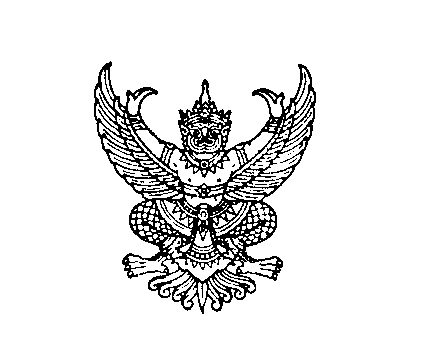 คำสั่งองค์การบริหารส่วนตำบลเมืองพลที่   ๑๔๗ /๒๕๖๐เรื่อง  แต่งตั้งคณะทำงานจัดทำแผนปฏิบัติการป้องกันการทุรจิตขององค์การบริหารส่วนตำบลเมืองพล…………………………………..………………		เพื่อให้การดำเนินการพัฒนาจัดทำแผนปฏิบัติการป้องกันการทุจริตขององค์กรปกครองส่วนท้องถิ่น เป็นไปด้วยความเรียบร้อยบรรลุวัตถุประสงค์ องค์การบริหารส่วนตำบลเมืองพลจึงแต่งตั้งคณะทำงานจัดทำแผนปฏิบัติการป้องกันการทุจริตสี่ปี (พ.ศ. ๒๕๖๑-๒๕๖๔) ขององค์การบริหารส่วนตำบลเมืองพล ดังนี้   ๑.  นายกองค์การบริหารส่วนตำบลเมืองพล		เป็นประธานคณะทำงาน   ๒.  ประธานสภาองค์การบริหารส่วนตำบลเมืองพล	เป็นคณะทำงาน    ๓.  ปลัดองค์การบริหารส่วนตำบลเมืองพล		เป็นคณะทำงาน   ๔.  หัวหน้าสำนักงานปลัด 				เป็นคณะทำงาน   ๕.  ผู้อำนวยการกองคลัง         			เป็นคณะทำงาน   ๖.  นักวิเคราะห์นโยบายและแผน  			เป็นคณะทำงาน   ๗.  นักทรัพยากรบุคคล					เป็นคณะทำงานและเลขานุการ             ให้คณะทำงานมีหน้าที่  ดังนี้   ศึกษาวิเคราะห์ทำความเข้าใจกรอบแนวคิดในการจัดทำแผนปฏิบัติการป้องกันการทุจริตวางแผน จัดทำ ทบทวน และพัฒนาแผนปฏิบัติการป้องกันการทุจริตกำกับดูแลให้มีการดำเนินการตามแผนปฏิบัติการป้องกันการทุจริตจัดทำรายงานการติดตามประเมินผลพร้อมสรุปผลการดำเนินการแผนปฏิบัติการป้องกันการทุจริตหน้าที่อื่นๆ ตามที่องค์การบริหารส่วนตำบลเมืองพลเห็นควรเพิ่มเติมตามความเหมาะสม   ทั้งนี้ ตั้งแต่บัดนี้เป็นต้นไปสั่ง ณ วันที่    ๑๐    เดือน เมษายน    พ.ศ. ๒๕๖๐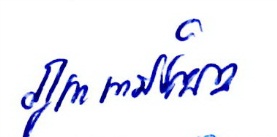 (นายภูผา     ผาปริญญา)นายกองค์การบริหารส่วนตำบลเมืองพลหน้าคำนำกส่วนที่ ๑  บทนำ๑             ๑. การวิเคราะห์ความเสี่ยงในการเกิดทุจริตในองค์กรปกครองส่วนท้องถิ่น๑             ๒. หลักการและเหตุผล๒             ๓. วัตถุประสงค์ของการจัดทำแผน๔             ๔. เป้าเหมาย๔             ๕. ประโยชน์ของการจัดทำแผน๕ส่วนที่ ๒  แผนปฏิบัติการป้องกันการทุจริต ๔ ปี (พ.ศ. ๒๕๖๑-๒๕๖๔) ๖             มิติที่ ๑ การสร้างสังคมที่ไม่ทนต่อการทุจริต๖             มิติที่ ๒ การบริหารราชการเพื่อป้องกันการทุจริต๗             มิติที่ ๓ การส่งเสริมบทบาทการมีส่วนร่วมของภาคประชาชน๙             มิติที่ ๔ การส่งเสริมและปรับปรุงกลไกในการตรวจสอบการปฏิบัติราชการของ๑๑                       องค์การปกครองส่วนท้องถิ่นส่วนที่ ๓  ตัวอย่างโครงการ/กิจกรรม/มาตรการ มิติที่ ๑-๔๑๒ภาคผนวก ขมิติภารกิจตามมิติโครงการ/กิจกรรม/มาตรการปี ๒๕๖๑ปี ๒๕๖๒ปี ๒๕๖๓ปี ๒๕๖๔หมายเหตุมิติภารกิจตามมิติโครงการ/กิจกรรม/มาตรการงบประมาณบาทงบประมาณบาทงบประมาณบาทงบประมาณบาทหมายเหตุ๑.การสร้างสังคมที่ไม่ทนต่อการทุจริต๑.๑ การสร้างจิตสำนึกและความตระหนักแก่บุคลากรทั้งข้าราชการการเมือง ฝ่ายบริหาร  ข้าราชการการเมืองฝ่ายสภาท้องถิ่น และฝ่ายประจำขององค์กรปกครองส่วนท้องถิ่น(๑) โครงการบริหารงานตามหลักธรรมภิบาล5,0005,0005,0005,000๑.การสร้างสังคมที่ไม่ทนต่อการทุจริต๑.๑ การสร้างจิตสำนึกและความตระหนักแก่บุคลากรทั้งข้าราชการการเมือง ฝ่ายบริหาร  ข้าราชการการเมืองฝ่ายสภาท้องถิ่น และฝ่ายประจำขององค์กรปกครองส่วนท้องถิ่น(๒) โครงการส่งเสริมคุณธรรม จริยธรรม ในการป้องกันการทุจริต7,0007,0007,0007,000๑.การสร้างสังคมที่ไม่ทนต่อการทุจริต๑.๑ การสร้างจิตสำนึกและความตระหนักแก่บุคลากรทั้งข้าราชการการเมือง ฝ่ายบริหาร  ข้าราชการการเมืองฝ่ายสภาท้องถิ่น และฝ่ายประจำขององค์กรปกครองส่วนท้องถิ่น(๓) มาตรการ ส่งเสริมการปฏิบัติงานตามประมวลจริยธรรมขององค์กรปกครองส่วนท้องถิ่น5,0005,0005,0005,000๑.การสร้างสังคมที่ไม่ทนต่อการทุจริต๑.๑ การสร้างจิตสำนึกและความตระหนักแก่บุคลากรทั้งข้าราชการการเมือง ฝ่ายบริหาร  ข้าราชการการเมืองฝ่ายสภาท้องถิ่น และฝ่ายประจำขององค์กรปกครองส่วนท้องถิ่น(๔) มาตรการ เสริมสร้างองค์ความรู้ด้านการต่อต้านการทุจริต 10,00010,00010,00010,000๑.การสร้างสังคมที่ไม่ทนต่อการทุจริต๑.๒ การสร้างจิตสำนึกและความตระหนักแก่ประชาชนทุกภาคส่วนในท้องถิ่น(๑) ปลูกต้นไม้เพื่อเพิ่มพื้นที่สีเขียว ลดภาวะโลกร้อนในเขตพื้นที่ขององค์กรปกครองส่วนท้องถิ่น30,00030,00030,00030,000๑.การสร้างสังคมที่ไม่ทนต่อการทุจริต๑.๒ การสร้างจิตสำนึกและความตระหนักแก่ประชาชนทุกภาคส่วนในท้องถิ่น(๒) โครงการส่งเสริม อนุรักษ์ฟื้นฟูทรัพยากรธรรมชาติและสิ่งแวดล้อมในชุมชนท้องถิ่น300,000300,000300,000300,000๑.การสร้างสังคมที่ไม่ทนต่อการทุจริต๑.๒ การสร้างจิตสำนึกและความตระหนักแก่ประชาชนทุกภาคส่วนในท้องถิ่น(๓) โครงการสร้างอาชีพสร้างรายได้ ตามแนวทางเศรษฐกิจพอเพียง100,000100,000100,000100,000๑.การสร้างสังคมที่ไม่ทนต่อการทุจริต๑.๓ การสร้างจิตสำนึกและความตระหนักแก่เด็กและเยาวชน(๑) โครงการสร้างภูมิคุ้มกันทางสังคมให้เด็กและเยาวชนในท้องถิ่น (กิจกรรม”โตไปไม่โกง”)10,00010,00010,00010,000มิติที่ ๑รวมจำนวน   ๘  โครงการ467,000467,000467,000467,000มิติภารกิจตามมิติโครงการ/กิจกรรม/มาตรการปี ๒๕๖๑ปี ๒๕๖๒ปี ๒๕๖๓ปี ๒๕๖๔หมายเหตุมิติภารกิจตามมิติโครงการ/กิจกรรม/มาตรการงบประมาณบาทงบประมาณบาทงบประมาณบาทงบประมาณบาทหมายเหตุ๒. การบริหารราชการเพื่อป้องกันการทุจริต๒.๑ แสดงเจตจำนงทางการเมืองในการต่อต้านการทุจริต(๑) กิจกรรมประกาศเจตจำนงต่อต้านการทุจริตของผู้บริหารองค์กรปกครองส่วนท้องถิ่น10,00010,00010,00010,000๒. การบริหารราชการเพื่อป้องกันการทุจริต๒.๒.มาตรการสร้างความโปร่งใสในการปฏิบัติราชการ(๒) มาตรการการสร้างความโปร่งใสในการบริหารงานบุคคล5,0005,0005,0005,000๒. การบริหารราชการเพื่อป้องกันการทุจริต๒.๒.มาตรการสร้างความโปร่งใสในการปฏิบัติราชการ(๓) กิจกรรม ควบคุมการเบิกจ่ายเงินตามข้อบัญญัติงบประมาณรายจ่ายประจำปี0000๒. การบริหารราชการเพื่อป้องกันการทุจริต๒.๒.มาตรการสร้างความโปร่งใสในการปฏิบัติราชการ(๔) กิจกรรม “การพัฒนาแผนและกระบวนการจัดพัสดุ”0000๒. การบริหารราชการเพื่อป้องกันการทุจริต๒.๒.มาตรการสร้างความโปร่งใสในการปฏิบัติราชการ(๕) โครงการเผยแพร่ข้อมูลข่าวสารด้านการจัดซื้อ-จัดจ้าง ของท้องถิ่น0000๒. การบริหารราชการเพื่อป้องกันการทุจริต๒.๒.มาตรการสร้างความโปร่งใสในการปฏิบัติราชการ(๖) โครงการจ้างสำรวจความพึงพอใจของผู้รับบริการ20,00020,00020,00020,000๒. การบริหารราชการเพื่อป้องกันการทุจริต๒.๓ มาตรการการใช้ดุลพินิจและใช้อำนาจหน้าที่ ให้เป็นไปตามหลักการบริหารกิจการบ้านเมืองที่ดี (๑) โครงการลดขั้นตอนและระยะเวลาการปฏิบัติราชการ0000๒. การบริหารราชการเพื่อป้องกันการทุจริต๒.๓ มาตรการการใช้ดุลพินิจและใช้อำนาจหน้าที่ ให้เป็นไปตามหลักการบริหารกิจการบ้านเมืองที่ดี (๒) มาตรการ มอบอำนาจอนุมัติ อนุญาต สั่งการเพื่อลดขั้นตอนการปฏิบัติราชการ0000มิติภารกิจตามมิติโครงการ/กิจกรรม/มาตรการปี ๒๕๖๑ปี ๒๕๖๒ปี ๒๕๖๓ปี ๒๕๖๔หมายเหตุมิติภารกิจตามมิติโครงการ/กิจกรรม/มาตรการงบประมาณบาทงบประมาณบาทงบประมาณบาทงบประมาณบาทหมายเหตุ๒. การบริหารราชการเพื่อป้องกันการทุจริต๒.๔ การเชิดชูต่อหน่วยงาน/บุคคลในการดำเนินกิจกรรมการประพฤติปฏิบัติตนให้เป็นที่ประจักษ์(๑) ยกย่องเชิดชูเกียรติต่อหน่วยงาน/บุคคลในการประพฤติ ปฏิบัติตนให้เป็นที่ประจักษ์10,00010,00010,00010,000๒. การบริหารราชการเพื่อป้องกันการทุจริต๒.๔ การเชิดชูต่อหน่วยงาน/บุคคลในการดำเนินกิจกรรมการประพฤติปฏิบัติตนให้เป็นที่ประจักษ์(๒) กิจกรรมมอบใบประกาศเกียรติคุณแก่คณะกรรมการชุมชน/หมู่บ้าน10,00010,00010,00010,000๒. การบริหารราชการเพื่อป้องกันการทุจริต๒.๔ การเชิดชูต่อหน่วยงาน/บุคคลในการดำเนินกิจกรรมการประพฤติปฏิบัติตนให้เป็นที่ประจักษ์(๓) กิจกรรมยกย่องและเชิดชูเกียรติแก่บุคคล หน่วยงาน องค์กรดีเด่นผู้ทำคุณประโยชน์หรือเข้าร่วมในกิจกรรมขององค์กรปกครองส่วนท้องถิ่น10,00010,00010,00010,000๒. การบริหารราชการเพื่อป้องกันการทุจริต๒.๔ การเชิดชูต่อหน่วยงาน/บุคคลในการดำเนินกิจกรรมการประพฤติปฏิบัติตนให้เป็นที่ประจักษ์(๔) กิจกรรมเชิดชูเกียรติประชาชนที่มีจิตสาธารณะ10,00010,00010,00010,000๒. การบริหารราชการเพื่อป้องกันการทุจริต๒.๔ การเชิดชูต่อหน่วยงาน/บุคคลในการดำเนินกิจกรรมการประพฤติปฏิบัติตนให้เป็นที่ประจักษ์(๕) กิจกรรมเชิดชูเกียรติประชาชนผู้ปฏิบัติตามปรัชญาเศรษฐกิจพอเพียง10,00010,00010,00010,000๒. การบริหารราชการเพื่อป้องกันการทุจริต๒.๕ มาตรการจัดการในกรณีได้ทราบหรือรับแจ้งหรือตรวจพบการทุจริต(๑) กิจกรรมให้ความร่วมมือกับหน่วยตรวจสอบที่ได้ดำเนินการตามอำนาจหน้าที่เพื่อการตรวจสอบควบคุม ดูแล การปฏิบัติราชการของ อบต. 0000๒. การบริหารราชการเพื่อป้องกันการทุจริต๒.๕ มาตรการจัดการในกรณีได้ทราบหรือรับแจ้งหรือตรวจพบการทุจริต(๒) มาตรการ “ดำเนินการเกี่ยวกับเรื่องร้องเรียนกรณีมีบุคคลภายนอกหรือประชาชนกล่าวหาเจ้าหน้าที่ของ อบต.เมืองพล ว่าทุจริตและปฏิบัติราชการตามอำนาจหน้าที่โดยมิชอบ0000มิติที่ ๒รวมจำนวน  ๑๕ โครงการ80,00080,00080,00080,000มิติภารกิจตามมิติโครงการ/กิจกรรม/มาตรการปี ๒๕๖๑ปี ๒๕๖๒ปี ๒๕๖๓ปี ๒๕๖๔หมายเหตุมิติภารกิจตามมิติโครงการ/กิจกรรม/มาตรการงบประมาณบาทงบประมาณบาทงบประมาณบาทงบประมาณบาทหมายเหตุ๓. การส่งเสริมบทบาทการมีส่วนร่วมภาคประชาชน ๓.๑ จัดให้มีและเผยแพร่ข้อมูลข่าวสารในช่องทางที่เป็นการอำนวยสะดวกแก่ประชาชนได้มีส่วนร่วมตรวจสอบการปฏิบัติราชการตามอำนาจหน้าที่ขององค์กรปกครองส่วนท้องถิ่น ได้ทุกขั้นตอน(๑) มาตรการ ปรับปรุงศูนย์ข้อมูลข่าวสารของ อบต.เมืองพล ให้มีประสิทธิภาพมากยิ่งขึ้น 15,00015,00015,00015,000๓. การส่งเสริมบทบาทการมีส่วนร่วมภาคประชาชน ๓.๑ จัดให้มีและเผยแพร่ข้อมูลข่าวสารในช่องทางที่เป็นการอำนวยสะดวกแก่ประชาชนได้มีส่วนร่วมตรวจสอบการปฏิบัติราชการตามอำนาจหน้าที่ขององค์กรปกครองส่วนท้องถิ่น ได้ทุกขั้นตอน(๒) มาตรการ เผยแพร่ ข้อมูลข่าวสารที่สำคัญและหลากหลาย5,0005,0005,0005,000๓. การส่งเสริมบทบาทการมีส่วนร่วมภาคประชาชน ๓.๑ จัดให้มีและเผยแพร่ข้อมูลข่าวสารในช่องทางที่เป็นการอำนวยสะดวกแก่ประชาชนได้มีส่วนร่วมตรวจสอบการปฏิบัติราชการตามอำนาจหน้าที่ขององค์กรปกครองส่วนท้องถิ่น ได้ทุกขั้นตอน(๓) มาตรการ จัดให้มีช่องทางที่ประชาชนเข้าถึงข้อมูลข่าวสารของ อบต.เมืองพล0000๓. การส่งเสริมบทบาทการมีส่วนร่วมภาคประชาชน ๓.๒ การรับฟังความคิดเห็นการรับและตอบสนองเรื่องร้องเรียน/ร้องทุกข์ของประชาชน (๑) โครงการจัดประชาคมการจัดทำแผนพัฒนา อบต.เมืองพล30,00030,00030,00030,000๓. การส่งเสริมบทบาทการมีส่วนร่วมภาคประชาชน ๓.๒ การรับฟังความคิดเห็นการรับและตอบสนองเรื่องร้องเรียน/ร้องทุกข์ของประชาชน (๒) การดำเนินงานศูนย์รับเรื่องราวร้องทุกข์ อบต.เมืองพล0000๓. การส่งเสริมบทบาทการมีส่วนร่วมภาคประชาชน ๓.๒ การรับฟังความคิดเห็นการรับและตอบสนองเรื่องร้องเรียน/ร้องทุกข์ของประชาชน (๓) มาตรการแก้ไขเหตุเดือดร้อนรำคาญ ด้านอนามัยและสิ่งแวดล้อม 0000๓. การส่งเสริมบทบาทการมีส่วนร่วมภาคประชาชน ๓.๓ การส่งเสริมให้ประชาชนมีส่วนร่วมบริหารกิจการขององค์กรปกครองส่วนท้องถิ่น(๑) มาตรการ แต่งตั้งตัวแทนประชาคมเข้าร่วมเป็นคณะกรรมการตรวจรับการจ้าง 20,00020,00020,00020,000๓. การส่งเสริมบทบาทการมีส่วนร่วมภาคประชาชน ๓.๓ การส่งเสริมให้ประชาชนมีส่วนร่วมบริหารกิจการขององค์กรปกครองส่วนท้องถิ่น(๒) กิจกรรมการประเมินผลการปฏิบัติราชการของอบต.เมืองพล10,00010,00010,00010,000มิติที่ ๓รวมจำนวน  ๘ โครงการ80,00080,00080,00080,000มิติภารกิจตามมิติโครงการ/กิจกรรม/มาตรการปี ๒๕๖๑ปี ๒๕๖๒ปี ๒๕๖๓ปี ๒๕๖๔หมายเหตุมิติภารกิจตามมิติโครงการ/กิจกรรม/มาตรการงบประมาณบาทงบประมาณบาทงบประมาณบาทงบประมาณบาทหมายเหตุ๔. การส่งเสริมและ ปรับปรุง กลไกในการตรวจสอบการปฏิบัติราชการขององค์กรปกครองส่วนท้องถิ่น ๔.๑ มีการจัดวางระบบและรายงานการควบคุมภายในตามที่คณะกรรมการตรวจเงินแผ่นดินกำหนด(๑) โครงการจัดทำแผนการตรวจสอบภายในประจำปีงบประมาณ0000๔. การส่งเสริมและ ปรับปรุง กลไกในการตรวจสอบการปฏิบัติราชการขององค์กรปกครองส่วนท้องถิ่น ๔.๑ มีการจัดวางระบบและรายงานการควบคุมภายในตามที่คณะกรรมการตรวจเงินแผ่นดินกำหนด(๒) โครงการจัดทำรายงานการควบคุมภายใน0000๔. การส่งเสริมและ ปรับปรุง กลไกในการตรวจสอบการปฏิบัติราชการขององค์กรปกครองส่วนท้องถิ่น ๔.๑ มีการจัดวางระบบและรายงานการควบคุมภายในตามที่คณะกรรมการตรวจเงินแผ่นดินกำหนด(๓) กิจกรรมติดตามประเมินผลการควบคุมภายใน0000๔. การส่งเสริมและ ปรับปรุง กลไกในการตรวจสอบการปฏิบัติราชการขององค์กรปกครองส่วนท้องถิ่น ๔.๒ การสนับสนุนให้ภาคประชาชนมีส่วนร่วมตรวจสอบการปฏิบัติหรือการบริหารราชการตามช่องทางที่สามารถดำเนินการได้(๑) กิจกรรม  การรายงานผลการใช้จ่ายเงินให้ประชาชนได้รับทราบ0000๔. การส่งเสริมและ ปรับปรุง กลไกในการตรวจสอบการปฏิบัติราชการขององค์กรปกครองส่วนท้องถิ่น ๔.๒ การสนับสนุนให้ภาคประชาชนมีส่วนร่วมตรวจสอบการปฏิบัติหรือการบริหารราชการตามช่องทางที่สามารถดำเนินการได้(๒) กิจกรรม การจัดหาคณะกรรมการจัดซื้อจัดจ้างจากตัวแทนชุมชน0000๔. การส่งเสริมและ ปรับปรุง กลไกในการตรวจสอบการปฏิบัติราชการขององค์กรปกครองส่วนท้องถิ่น ๔.๒ การสนับสนุนให้ภาคประชาชนมีส่วนร่วมตรวจสอบการปฏิบัติหรือการบริหารราชการตามช่องทางที่สามารถดำเนินการได้(๓) โครงการอบรมกรรมการตรวจการกจ้าง 10,00010,00010,00010,000๔. การส่งเสริมและ ปรับปรุง กลไกในการตรวจสอบการปฏิบัติราชการขององค์กรปกครองส่วนท้องถิ่น ๔.๓ การส่งเสริมบทบาทการตรวจสอบของสภาท้องถิ่น(๑) โครงการอบรมให้ความรู้ด้านระเบียบ กฎหมายท้องถิ่น ผู้บริหารและสมาชิกสภาท้องถิ่น20,00020,00020,00020,000๔. การส่งเสริมและ ปรับปรุง กลไกในการตรวจสอบการปฏิบัติราชการขององค์กรปกครองส่วนท้องถิ่น ๔.๓ การส่งเสริมบทบาทการตรวจสอบของสภาท้องถิ่น(๒) กิจกรรม การส่งเสริมและพัฒนาศักยภาพสมาชิกสภาท้องถิ่น400,000400,000400,000400,000๔. การส่งเสริมและ ปรับปรุง กลไกในการตรวจสอบการปฏิบัติราชการขององค์กรปกครองส่วนท้องถิ่น ๔.๓ การส่งเสริมบทบาทการตรวจสอบของสภาท้องถิ่น(๓) กิจกรรม การมีส่วนร่วมในการปฏิบัติงานของสมาชิกสภาท้องถิ่น0000๔. การส่งเสริมและ ปรับปรุง กลไกในการตรวจสอบการปฏิบัติราชการขององค์กรปกครองส่วนท้องถิ่น (๔) กิจกรรมส่งเสริมสมาชิกสภาท้องถิ่นให้มีบทบาทในการตรวจสอบการปฏิบัติงานของฝ่ายบริหาร0000มิติภารกิจตามมิติโครงการ/กิจกรรม/มาตรการปี ๒๕๖๑ปี ๒๕๖๒ปี ๒๕๖๓ปี ๒๕๖๔หมายเหตุมิติภารกิจตามมิติโครงการ/กิจกรรม/มาตรการงบประมาณบาทงบประมาณบาทงบประมาณบาทงบประมาณบาทหมายเหตุ๔. การส่งเสริมและ ปรับปรุง กลไกในการตรวจสอบการปฏิบัติราชการขององค์กรปกครองส่วนท้องถิ่น ๔.๔. เสริมพลังการมีส่วนร่วมของชุมชนและบูรณาการทุกภาคส่วนเพื่อต่อต้านการทุจริต(๑) กิจกรรม การติดป้ายประชาสัมพันธ์กรณีพบเห็นการทุจริต5,0005,0005,0005,000๔. การส่งเสริมและ ปรับปรุง กลไกในการตรวจสอบการปฏิบัติราชการขององค์กรปกครองส่วนท้องถิ่น ๔.๔. เสริมพลังการมีส่วนร่วมของชุมชนและบูรณาการทุกภาคส่วนเพื่อต่อต้านการทุจริต(๒) มาตรการส่งเสริมและพัฒนาเครือข่ายด้านการป้องกันการทุจริต  10,00010,00010,00010,000๔. การส่งเสริมและ ปรับปรุง กลไกในการตรวจสอบการปฏิบัติราชการขององค์กรปกครองส่วนท้องถิ่น ๔.๔. เสริมพลังการมีส่วนร่วมของชุมชนและบูรณาการทุกภาคส่วนเพื่อต่อต้านการทุจริตมิติที่ ๔รวมจำนวน  ๑๒ โครงการ445,000445,000445,000445,000รวมทั้งสิ้นจำนวน  ๔๓ โครงการ1,072,0001,072,0001,072,0001,072,000